Unit Plan: 5 Lessons
Printmaking & Papermaking
By: Angela McPeakeArt 20: Lino-prints on Handmade PaperIncluded in this Unit: PapermakingCompositional StudyLino-cut & Lino-printDigital DocumentationDigital Art PortfoliosUnit Assessment PlanRationalIn this unit plan I will mainly be using traditional technology as the students will be focused on creating lino-cut prints on handmade paper. Lino-cut printmaking will allow the student to explore the quality and elements of creating line, shape, movement, texture, and color through the step by step process. This printmaking technique is intended to engage the student in thinking about the basic qualities and elements of art and for the students to reflect on craftsmanship and ownership in their artworks. Within this lesson I will compare traditional technology to newer digital technology; a comparison can be made between a handmade ink print and a computer generated print. In addition to the use of traditional media, I have chosen to use new digital forms to document the student’s final product of their lino-cut prints. The classroom is equipped with two desktop computers, digital cameras, and backdrops for photographing artwork. I have made the decision to integrate technology into my lesson as a means of documentation. I think this is an important focus to make on the lesson because it introduces the students to new ways of organization and creating professional portfolios. In this lesson students will be creating online art portfolios using the website builder, Weebly. By creating this online art portfolio the students will gain the skills to create a website, and understand the benefits associated with digital documentation.	I have not included any stereotypical or gender based content in this unit. The purpose of this unit is for the students to explore the techniques and materials used in paper making, lino-cut, lino-print, and digital documentation. Within developing these technical skills I intend for the students to explore and generate work from their personal interests. I have left the guidelines open for what the students choose to create in their lino-prints, and what recycled materials they choose to create their paper with. The artists I will be covering in this unit do not exhibit stereotypical or gender issues in their works. There will not be restrictions on students including stereotypes or gender focus within their works, but it will a topic touched on during critique and discussion among the class, should these topics arise. 	Within this unit I will include a brief history of the origin of papermaking and artists who have been influenced by this process. Papermaking is derived from nature and natural materials which makes a connection to how papermaking would vary according to different regions and cultures. I intend for the students to explore and think about how this influences their choices in creating their paper. This also connects to the content of the lino-cut they will be creating do print on their paper. I will highlight artists of different culture in the printmaking lesson. I will be looking at aboriginal artists who explore cultural content and how that connects to their personal beliefs and values. The shape, color, and line within some of the aboriginal works I will explore with the students will display different methods of style and expression within the prints. This focus is intended to demonstrate the personal expression an individual reflects within their work according to culture, beliefs, and values. 	The students I will be teaching all range in socioeconomic backgrounds, from high to low. This unit does not target any specific social groups. Throughout this unit the students will be asked to show their personal feelings, values, and beliefs through their art work. This can be done throughout specific content which stems and reflects their socioeconomic backgrounds. This may led into interesting discussion throughout the critique process. It is important for the students to understand the content within their work and whether it does reflect specific qualities about themselves. Emotional connections are also derived from the choice of content the students will be illustrating within their lino-cut prints and their handmade paper. I believe the students will explore the emotional connections between their work and their peers work associated to culture, beliefs, values, and personal experience. For this reason I have left the students choice of content up to them. Within lino-cut prints the students will be able to display feeling and emotion using line, colour, texture, and composition. All of these elements are essential to the student’s final work and I feel they will best be explored through peer and self- reflection. In the instance that students are having difficulty finding a personal theme they would like to explore in their papermaking and/or lino-cut, they will be encouraged to investigate different methods of creating the paper that are visually appealing and how different line, colour, texture contribute to the overall composition of an artwork. I encourage the students to produce multiple test prints of their lino-cut before printing it on their handmade paper. In this process the students will be able to make changes within their cut to adapt the composition. 	All areas of this unit include aspects of 21st century learning. This unit includes communication through personal expression in the student’s artwork and also between the student and their peers. I have highlighted collaboration along the process of this unit beginning with papermaking. The students will have the opportunity to work together in creating the formula of their paper and how they can make the paper cohesive with the content of their lino-cut print. This also involves critical thinking and creativity in how the student will approach their work and resolve their outcome. I will be encouraging critical thinking regarding the final products in the form of one on one discussions and a final inclusive classroom critique. The student’s self-expression through the papermaking process and the lino-cut prints will engage thinking regarding the competencies of social responsibilities including cultural, global, and environmental awareness. This will also be included in the critique discussions. This unit also includes digital citizenship, as the students will be required to document their artworks by creating online professional portfolios. I believe the students will see the value of online portfolios in relation to convenience, preservation of work, and for the use in future education and employment. A combination of all this competencies will reflect the student’s lifelong learning. Unit Summary: Unit: Papermaking and Printmaking   Grade: Art 20*This unit is disciplinary as the students are gaining skills and understanding through specific practice of papermaking, printmaking, compositional studies, critique, and digital documentation.
GLO’s/SLO’s: ENCOUNTERS 1. Impact of images: Acquire a repertoire of visual skills useful for the comprehension of different art formsConcept C. Throughout history a wide range of media and techniques have been used to make art2. Transformations Through Time:  Investigate the impact of technology on the intentions and productions of the artist.Concept B. Technology has an impact on the artist’s role in modern society.DRAWINGS3. Communicate: Explore a personal selection of expressions.Concept A. Personally selected themes can provide images for expressive drawing investigations.4. Articulate and Evaluate: Use the vocabulary and techniques of art criticism to interpret and evaluate both their own works and the work of others.Concept A. Understanding styles or artistic movements related to visual studies is part of developing critical abilities. 
Concept B. Discussing the compositional relationships and effectiveness of components is part of learning to interpret one’s own artwork. 
Concept C. Identifying similarities in artworks can enhance interpretive discussions of concerns, themes, subjects or treatmentsCOMPOSITIONS5. Organization: Demonstrate control over various components of compositionsConcept B. An important aim of the artist is to develop compositional skillsMaterials and Main ideas: Papermaking: We will look at the history of paper making and using recycled items to create a functional object (paper):Plants, seeds, cardboard, recycled paper, and other found items. Paper mold, bin, water, felt sheets, sponge, blender.  Compositional studies: We will investigate different ways to create a composition:Post-it notes, pencils or pens, sketchbooks. Lino-cut & Lino-print: We will be using different tools and techniques to create a lino-print on handmade paper. Linoleum, carving tools, print ink (water based if available to quicken drying time), Brayer, rubbing tools such as a barren or wooden spoon, scrap paper, handmade paper. Digital Documentation & Online Art Portfolios:  We will photograph our artwork and create an online art portfolio to showcase the work. Computer, digital camera, plinth, backdrop, tripod, adjustable lighting. Skills and Concepts: 
We will be working up step by step in the process of creating lino-prints. Each step of papermaking, compositional studies, lino-cut, and lino-print will be given their own focus.  This will allow the student to develop skills, techniques, and ideas focused in these specific areas. Through a group critique students will be able to self-reflect and demonstrate their findings and understandings of the process. Artists: Papermaking:Michelle Brody Elaine CooperLino-cut Prints: Matisse PicassoHidalgo Arnera Stanley DonwoodBurn BjoernMark HearldAnn Lewis Rachel NewlingNorval Morrisseau (Silk screen)Lesson SummariesLesson 1: Handmade paperWe will look at the history of papermaking and investigate handmade paper versus manufactured paper. Students will create their own handmade paper by making considerations of recycled material, living material, natural material.Lesson 2: Compositional Studies & Lino-cutWe will explore the means of composition within an artwork and students will create a series of compositional studies which will influence their final sketch for their lino-cut. Students will create a lino-cut using a variety of carving tools. Lesson 3: Lino-PrintStudents will create a relief print on their handmade paper using their lino-cut from the previous lesson. We will apply techniques and tools used in printmaking. Lesson 4: CritiqueStudents will explore effective questions to critique an artwork and apply their understanding to a group critique of the lino-prints on handmade paper. Students will self-reflect and draw insights from the critique to write a brief reflection on their lino-prints. Lesson 5: Digital Documentation & Online Digital Art Portfolios In this lesson, students will digitally document their artwork. They will understand and apply how to take a high quality photograph of their artwork. Students will then create an online digital art portfolio and showcase the photograph of their lino-cut along with their brief reflection from the critique. Papermaking Instructions:Materials: Recycled paper (choice of color), natural materials, live materials, white glue, 3 gallons warm water, container to hold mater and fit mold, mold to make paper,  felt sheets, sponge, blender.
1. Heat three gallons of water until warm but not hot2. Rip paper into small squares, add half of the paper to the blender with five cups of water.  3. Let it stand for one or two minutes before processing.  Mix in the blender for one minute.  4. Deposit the mix in the container5. Do the same with the remaining sheets of paperIf you want, you can mix the two sheets of white paper, this will make for a smoother colour6. Mix everything together in the container—Water, glue and paper pulp.Add another four cups of warm water and mix well, you should have a fine pulp of paper7. Submerge mold in pulp, the pulp should form a fine film over the screen sheet.  You can keep adding more water if you think it is still too thick.  The consistency should be soupy.You won’t necessarily use all 3 gallons of water8. Submerge the mold completely in the pulp, then pull the mold upLet the excess water drain9. Once the paper pulp settles in the mold, Immediately after straining the excess water put mold with pulp facing down on top of the felt sheetPress with the sponge to remove any remaining excess water.  DO that until no more water comes out10. Start pulling the mold from the felt sheet slowly, your paper should peel off completely from the screen sheetOnce it is on the felt sheet let it dry, it takes about two days to dry completelyPre- Assessment:Let me get to know you! Your Name:_____________________________Your hobbies and interests:______________________________________________________

____________________________________________________________________________A favourite book and/or movie: __________________________________________________Your favourite art medium(s)  (paint, graphite, clay, etc):______________________________
Background Knowledge:Do you have experience in:_____ Papermaking_____ Lino- print_____ Critique_____ Digitally documenting artwork_____ Creating online art portfolios
Your definition of composition:
______________________________________________________________________________

______________________________________________________________________________

______________________________________________________________________________

______________________________________________________________________________Weighing 20% of total unit grade Papermaking Checklist:Name: _______________________In your sheet of paper did you include:___ Color
What color ______________________________________ Texture
A lot or A little? __________________________________ Natural materials
Indicate: ________________________________________ Manmade materials
Indicate:________________________________________ Living materials 
Indicate______________________________________

Norval Morrisseau: 
This is the way it is
Medium: Serigraph, Edition of 195
Size: 21 x 16 Inches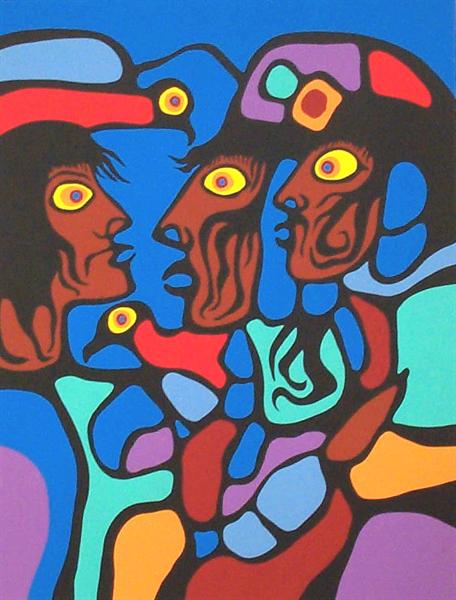 
Loon Communication
Medium: Serigraph on Paper
Size: 20 x 28 Inch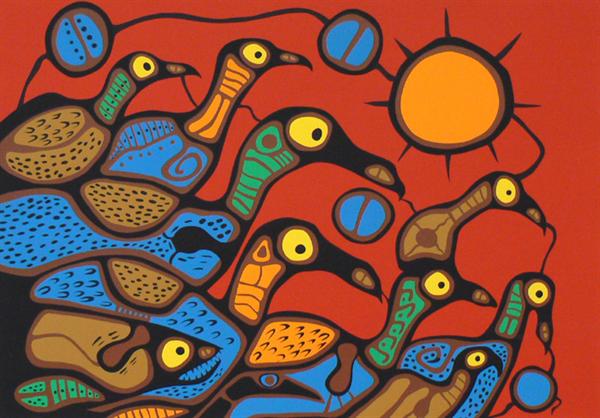 Composition and Lino-cut Rubric                        
 Weighing 30% of total unit grade*Interventions will be made by the teacher to assist the student in improvementRoll-A-Dice: Critique this lino-print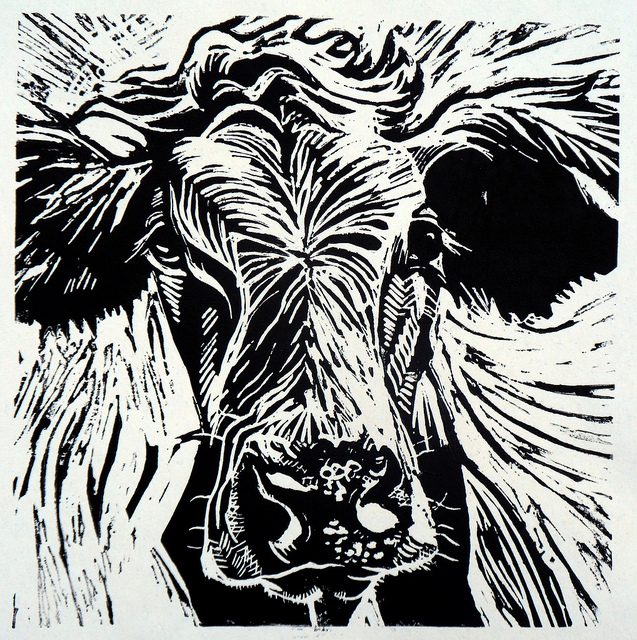 Critique Questions: 1.  Describe the elements of the work (line, movement, color, texture, shape).2. Describe the subject matter of the artwork .3. What are the points of emphasis in the artwork? 4.  Is there a relationship between material and subject matter? 5. Does this work relate to ideas, events or issues in the world (personal or political)?6.  Describe the composition of the work (think about placement on the page). Lino-Print Rubric                        
 Weighing 30% of total unit grade*Interventions will be made by the teacher to assist the student in improvement
Weighing 10% of total unit gradeName: ________________________________
Digital Documentation Checklist:When photographing artwork, did you use: _____ Controlled lighting_____ Plinth_____ Backdrop_____ Camera TripodDid you: _____ Center the photograph_____ Focus the camera _____ Online Digital Art Portfolio Checklist:_____ Create Weebly account_____ Create page labelled “Art Portfolio”_____ Add photograph artwork_____ Add brief reflection of artworkEstablished GoalsEstablished Goals                                                   TRANSFER GOAL                                                   TRANSFER GOALStudents will:GLO 1: Acquire a repertoire of visual skills useful for the comprehension of different art forms. GLO 2: Explore a personal selection of expressions.GLO 3: Demonstrate control over various components of compositions. GLO 4: Use the vocabulary and techniques of art criticism to interpret and evaluate both their own works and the works of others.GLO 5: Investigate the impact of technology on the intentions and productions of the artist. Students will:GLO 1: Acquire a repertoire of visual skills useful for the comprehension of different art forms. GLO 2: Explore a personal selection of expressions.GLO 3: Demonstrate control over various components of compositions. GLO 4: Use the vocabulary and techniques of art criticism to interpret and evaluate both their own works and the works of others.GLO 5: Investigate the impact of technology on the intentions and productions of the artist. Students will understand the process of creating handmade paper and lino-cut printmaking. Students will explore ideas of composition within an image and materials. Students will understand how to digitally document artwork and how to develop a online art portfolio. Students will understand the process of creating handmade paper and lino-cut printmaking. Students will explore ideas of composition within an image and materials. Students will understand how to digitally document artwork and how to develop a online art portfolio. Students will:GLO 1: Acquire a repertoire of visual skills useful for the comprehension of different art forms. GLO 2: Explore a personal selection of expressions.GLO 3: Demonstrate control over various components of compositions. GLO 4: Use the vocabulary and techniques of art criticism to interpret and evaluate both their own works and the works of others.GLO 5: Investigate the impact of technology on the intentions and productions of the artist. Students will:GLO 1: Acquire a repertoire of visual skills useful for the comprehension of different art forms. GLO 2: Explore a personal selection of expressions.GLO 3: Demonstrate control over various components of compositions. GLO 4: Use the vocabulary and techniques of art criticism to interpret and evaluate both their own works and the works of others.GLO 5: Investigate the impact of technology on the intentions and productions of the artist.                                                        MEANING                                                       MEANINGStudents will:GLO 1: Acquire a repertoire of visual skills useful for the comprehension of different art forms. GLO 2: Explore a personal selection of expressions.GLO 3: Demonstrate control over various components of compositions. GLO 4: Use the vocabulary and techniques of art criticism to interpret and evaluate both their own works and the works of others.GLO 5: Investigate the impact of technology on the intentions and productions of the artist. Students will:GLO 1: Acquire a repertoire of visual skills useful for the comprehension of different art forms. GLO 2: Explore a personal selection of expressions.GLO 3: Demonstrate control over various components of compositions. GLO 4: Use the vocabulary and techniques of art criticism to interpret and evaluate both their own works and the works of others.GLO 5: Investigate the impact of technology on the intentions and productions of the artist. Enduring Understandings:Students will understand that…U1 – the relationship between materials and composition play an important role in the cohesion of an artwork.U2 – Critiques are an important part of the process in understanding one’s own and other’s artwork.U3— Online art portfolios are a professional means of digitally preserving, documenting, and showing artwork for educational and employment purpose.Essential Questions:Students will keep considering…Q 1 – When considering the medium of an artwork what considerations should be made regarding the elements of art and the interaction of materials among a final composition?Q2— What are the benefits and insights we can gain from critiquing our own artwork and other artists work?Q3— How has current technology changed the way artist can document and share artwork? Students will:GLO 1: Acquire a repertoire of visual skills useful for the comprehension of different art forms. GLO 2: Explore a personal selection of expressions.GLO 3: Demonstrate control over various components of compositions. GLO 4: Use the vocabulary and techniques of art criticism to interpret and evaluate both their own works and the works of others.GLO 5: Investigate the impact of technology on the intentions and productions of the artist. Students will:GLO 1: Acquire a repertoire of visual skills useful for the comprehension of different art forms. GLO 2: Explore a personal selection of expressions.GLO 3: Demonstrate control over various components of compositions. GLO 4: Use the vocabulary and techniques of art criticism to interpret and evaluate both their own works and the works of others.GLO 5: Investigate the impact of technology on the intentions and productions of the artist.             ACQUISITION OF KNOWLEDGE & SKILLS            ACQUISITION OF KNOWLEDGE & SKILLSStudents will:GLO 1: Acquire a repertoire of visual skills useful for the comprehension of different art forms. GLO 2: Explore a personal selection of expressions.GLO 3: Demonstrate control over various components of compositions. GLO 4: Use the vocabulary and techniques of art criticism to interpret and evaluate both their own works and the works of others.GLO 5: Investigate the impact of technology on the intentions and productions of the artist. Students will:GLO 1: Acquire a repertoire of visual skills useful for the comprehension of different art forms. GLO 2: Explore a personal selection of expressions.GLO 3: Demonstrate control over various components of compositions. GLO 4: Use the vocabulary and techniques of art criticism to interpret and evaluate both their own works and the works of others.GLO 5: Investigate the impact of technology on the intentions and productions of the artist. Students will know…Understand and apply how to create wanted effects within an artwork with the consideration of materials, mediums, compositions, techniques, and use of tools. Understand the benefits of digital documentation of artwork and online professional art portfolios Students will be skilled at…Throughout history a wide range of media and techniques have been used to make art
Personally selected themes can provide images for expressive drawing investigations.
An important aim of the artist is to develop compositional skills
Discussing the compositional relationships and effectiveness of components is part of learning to interpret one’s own artwork.Identifying similarities in artworks can enhance interpretive discussions of concerns, themes, subjects or treatments
Technology has an impact on the artist’s role in modern society.       Evaluative CriteriaPerformance is judged in terms of – Formative AssessmentSummative Assessment                   Assessment EvidenceStudents will need to show their learning by: Showing their understanding and knowledge through craftsmanship and exploration of materials, self-expression and use of techniques and tools within papermaking, lino-cut, lino-print, digital documentation, and creating an online art portfolio.                    Assessment EvidenceStudents will need to show their learning by: Showing their understanding and knowledge through craftsmanship and exploration of materials, self-expression and use of techniques and tools within papermaking, lino-cut, lino-print, digital documentation, and creating an online art portfolio.                    Assessment EvidenceStudents will need to show their learning by: Showing their understanding and knowledge through craftsmanship and exploration of materials, self-expression and use of techniques and tools within papermaking, lino-cut, lino-print, digital documentation, and creating an online art portfolio. Formative Assessment:ObservationPre-Assessment1:1 ConferenceCompositional studies and draftsChecklistsExit slipsSummative Assessment: ChecklistRubricExit SlipTransfer Task: Students will show their learning by creating a lino-cut and lino- print on handmade paper. Students will digitally document their work and create an online digital art portfolio.Transfer Task: Students will show their learning by creating a lino-cut and lino- print on handmade paper. Students will digitally document their work and create an online digital art portfolio.Transfer Task: Students will show their learning by creating a lino-cut and lino- print on handmade paper. Students will digitally document their work and create an online digital art portfolio.Stage 1 – Desired ResultsStage 1 – Desired ResultsEstablished Goals:GLO 1: Acquire a repertoire of visual skills useful for the comprehension of different art forms. GLO 2: Explore a personal selection of expressions.GLO 3: Demonstrate control over various components of compositions. GLO 4: Use the vocabulary and techniques of art criticism to interpret and evaluate both their own works and the works of others.GLO 5: Investigate the impact of technology on the intentions and productions of the artist. Established Goals:GLO 1: Acquire a repertoire of visual skills useful for the comprehension of different art forms. GLO 2: Explore a personal selection of expressions.GLO 3: Demonstrate control over various components of compositions. GLO 4: Use the vocabulary and techniques of art criticism to interpret and evaluate both their own works and the works of others.GLO 5: Investigate the impact of technology on the intentions and productions of the artist. Understandings:Students will understand that…U1 – through history, the way in which paper is manufactured has changedU2 – the relationship between materials and composition play an important role in the cohesion of an artworkU3—Critiques are an important part of the process in understanding one’s own and other’s artwork, U4—Digital documentation is important for preservation of an artwork. U5—Online art portfolios are a professional means of documenting and showing artwork for educational and employment purpose. Essential Questions:Q 1 – What is the benefit of using homemade paper compared to manufactured?- What qualities or characteristics are different within homemade paper?Q2— In what ways does the medium affect your decisions in your final composition in terms of line and space?- What are some of the ways that compositions could interact with the material they were printed on?Q3— What are effective critique questions? 
-What insights can you gain from critiques?Q4— What advantages are provided to artists in using online digital portfolios?Q5— Why is it important to document artwork digitally in addition to the original piece of work?Students will know…How found materials can come together to create wanted effects in handmade paperPrintmaking vocabulary and historyHow to use carving toolsDifferent elements of compositionPrintmaking vocabulary:BrayerBarrenLinoleumReliefHow to apply ink and pull a successful printThere are a variety of ways to explore self expression within compositionsImportance of digital documentation and professional portfolios How to create a quality photograph documenting artworkHow to create an online professional art portfolioStudents will be able to do…1. Throughout history a wide range of media and techniques have been used to make art2. Personally selected themes can provide images for expressive drawing investigations.3. An important aim of the artist is to develop compositional skills4. Discussing the compositional relationships and effectiveness of components is part of learning to interpret one’s own artwork.5. Identifying similarities in artworks can enhance interpretive discussions of concerns, themes, subjects or treatments6. Technology has an impact on the artist’s role in modern society.Learning Outcomes Assessments Assessments Assessments Assessments Assessments Assessments Assessments Assessments Learning Outcomes TitlePre- assessmentHandmade paperLino-cut and composition studies  Lino-printCritiqueDigital DocumentationOnline Art PortfolioLearning Outcomes Type (Formative/Summative)Formative SummativeSummative/Formative SummativeFormativeSummativeSummativeLearning Outcomes Weighting020%30%30%10%5%5%Throughout history a wide range of media and techniques have been used to make artThroughout history a wide range of media and techniques have been used to make artYesYes
YesYesYesPersonally selected themes can provide images for expressive drawing investigations.Personally selected themes can provide images for expressive drawing investigations.YesYesYesAn important aim of the artist is to develop compositional skillsAn important aim of the artist is to develop compositional skillsYesYesYesYesDiscussing the compositional relationships and effectiveness of components is part of learning to interpret one’s own artwork.Discussing the compositional relationships and effectiveness of components is part of learning to interpret one’s own artwork.YesYesYesIdentifying similarities in artworks can enhance interpretive discussions of concerns, themes, subjects or treatmentsIdentifying similarities in artworks can enhance interpretive discussions of concerns, themes, subjects or treatmentsYesTechnology has an impact on the artist’s role in modern society.Technology has an impact on the artist’s role in modern society.YesYesAssessment Tool OverviewAssessment Tool OverviewAssessment Tool OverviewAssessment Tool OverviewAssessment Tool OverviewAssessment Tool OverviewAssessment Tool TitleOutcomesBrief DescriptionForASOFPre-Assessment1,3,4This will be in the form of a survey. I will be asking the students for their previous knowledge and experience in papermaking, composition, and lino-printsXHandmade Paper1,2,3,4Students will be required to create a sheet of paper to print their lino-cuts on. The students are expected to consider the recycled materials in their handmade paper in correlation to the content of their Lino-prints.XXXLino-cut and composition studies1,2,3Compositional studies will be the foundation of the students creating an effective print composition before they being their lino-cuts. Considerations of line, shape, and space will be made in relation to the theme or content of the print. Students will exhibit use of cutting tools, techniques, and safety in their lino-cuts. XXXLino-print1,2,3Using the lino-cuts students will demonstrate how to effectively pull a relief print using tools and techniques. Students will consider the color of the ink in relation to the content of their print, and the paper they are printing on. Students are expected to pull 4 test prints and 1 final print on their handmade paper.  XXXCritique1,4,5Students will participate in a critique of their own and their peers final lino-print. Students will exhibit their understanding in the use of effective critique questions. There will be a class discussion on the importance of having self and peer critiques. XXDigital Documentation6After the lino-print is complete, students will document their work digitally. Students are expected to exhibit craftsmanship when photographing their artwork. Consideration should be made in regards to using backdrops, a plinth, appropriate lighting, centering/framing of the photograph. XXOnline Art Portfolio 6Students will create a professional art portfolio on Weebly. At this point, students are expected to have a photograph and brief description of their lino-print under the gallery section of their website. XXLesson Title/FocusLesson 1: Papermaking Date03/09/2015Subject/Grade LevelArt 11Time Duration90 minutesUnitPapermaking and PrintmakingTeacherAngela McPeakeOUTCOMES FROM ALBERTA PROGRAM OF STUDIES OUTCOMES FROM ALBERTA PROGRAM OF STUDIES OUTCOMES FROM ALBERTA PROGRAM OF STUDIES OUTCOMES FROM ALBERTA PROGRAM OF STUDIES OUTCOMES FROM ALBERTA PROGRAM OF STUDIES OUTCOMES FROM ALBERTA PROGRAM OF STUDIES General Learning Outcomes: Impact of images: Acquire a repertoire of visual skills useful for the comprehension of different art forms Impact of images: Acquire a repertoire of visual skills useful for the comprehension of different art forms Impact of images: Acquire a repertoire of visual skills useful for the comprehension of different art forms Impact of images: Acquire a repertoire of visual skills useful for the comprehension of different art forms Impact of images: Acquire a repertoire of visual skills useful for the comprehension of different art formsSpecific Learning Outcomes: Concept C. Throughout history a wide range of media and techniques have been used to make art Concept C. Throughout history a wide range of media and techniques have been used to make art Concept C. Throughout history a wide range of media and techniques have been used to make art Concept C. Throughout history a wide range of media and techniques have been used to make art Concept C. Throughout history a wide range of media and techniques have been used to make artLEARNING OBJECTIVESLEARNING OBJECTIVESLEARNING OBJECTIVESLEARNING OBJECTIVESLEARNING OBJECTIVESLEARNING OBJECTIVESStudents will:Compare handmade paper to manufactured paper2) Identify benefits of creating using homemade paper for works of artStudents will:Compare handmade paper to manufactured paper2) Identify benefits of creating using homemade paper for works of artStudents will:Compare handmade paper to manufactured paper2) Identify benefits of creating using homemade paper for works of artStudents will:Compare handmade paper to manufactured paper2) Identify benefits of creating using homemade paper for works of artStudents will:Compare handmade paper to manufactured paper2) Identify benefits of creating using homemade paper for works of artStudents will:Compare handmade paper to manufactured paper2) Identify benefits of creating using homemade paper for works of artASSESSMENTSASSESSMENTSASSESSMENTSASSESSMENTSASSESSMENTSASSESSMENTSEssential Questions:Essential Questions:Essential Questions:What is the benefit of using homemade paper compared to manufactured?What qualities or characteristics are different within handmade paper?What is the benefit of using homemade paper compared to manufactured?What qualities or characteristics are different within handmade paper?What is the benefit of using homemade paper compared to manufactured?What qualities or characteristics are different within handmade paper?Key Questions:Key Questions:Key Questions:Where did paper originate?What were two different ways that paper was made throughout history?What materials can be used in paper making?What is the process of paper making?Where did paper originate?What were two different ways that paper was made throughout history?What materials can be used in paper making?What is the process of paper making?Where did paper originate?What were two different ways that paper was made throughout history?What materials can be used in paper making?What is the process of paper making?Products/Performances:Products/Performances:Products/Performances:Handmade paperHandmade paperHandmade paperLEARNING RESOURCES CONSULTEDLEARNING RESOURCES CONSULTEDLEARNING RESOURCES CONSULTEDLEARNING RESOURCES CONSULTEDMATERIALS AND EQUIPMENTMATERIALS AND EQUIPMENTAlberta Art Curriculum: Elementary Teacher Resource 1985
www.hqpapermaker.com/paper-history/
http://www.instructables.com/id/How-To-Make-Hamdmade-Paper/step4/Method-Part-3/Alberta Art Curriculum: Elementary Teacher Resource 1985
www.hqpapermaker.com/paper-history/
http://www.instructables.com/id/How-To-Make-Hamdmade-Paper/step4/Method-Part-3/Alberta Art Curriculum: Elementary Teacher Resource 1985
www.hqpapermaker.com/paper-history/
http://www.instructables.com/id/How-To-Make-Hamdmade-Paper/step4/Method-Part-3/Alberta Art Curriculum: Elementary Teacher Resource 1985
www.hqpapermaker.com/paper-history/
http://www.instructables.com/id/How-To-Make-Hamdmade-Paper/step4/Method-Part-3/PaperWaterSeedsRecycled MaterialsContainer/BinPaper MoldFelt SheetsSpongeBlenderPaperWaterSeedsRecycled MaterialsContainer/BinPaper MoldFelt SheetsSpongeBlenderPROCEDUREPROCEDUREPROCEDUREPROCEDUREPROCEDUREPROCEDUREPrior to lessonPrior to lessonHand out materials ready for distributionHand out materials ready for distributionHand out materials ready for distributionHand out materials ready for distributionIntroductionIntroductionIntroductionIntroductionIntroductionTimeAttention GrabberAttention GrabberExemplar sheets of handmade paper to pass around Exemplar sheets of handmade paper to pass around Exemplar sheets of handmade paper to pass around Assessment of Prior KnowledgeAssessment of Prior KnowledgePre-Assessment: This will be in the form of a survey. I will be asking the students for their previous knowledge and experience in papermaking, composition,  lino-prints, digital documentation, and online art portfolios.Pre-Assessment: This will be in the form of a survey. I will be asking the students for their previous knowledge and experience in papermaking, composition,  lino-prints, digital documentation, and online art portfolios.Pre-Assessment: This will be in the form of a survey. I will be asking the students for their previous knowledge and experience in papermaking, composition,  lino-prints, digital documentation, and online art portfolios.10 MinsIntroductionIntroduction“We are making handmade paper to later print our lino-cuts on.  We are going to look into the different elements and considerations for papermaking.” *Introduce papermaking artists“We are making handmade paper to later print our lino-cuts on.  We are going to look into the different elements and considerations for papermaking.” *Introduce papermaking artists“We are making handmade paper to later print our lino-cuts on.  We are going to look into the different elements and considerations for papermaking.” *Introduce papermaking artistsAdvance Organizer/AgendaAdvance Organizer/AgendaPre-AssessmentHistory of papermaking/ Artists Introduce Assignment: lino-print on handmade paperPapermaking DemoFree work periodPre-AssessmentHistory of papermaking/ Artists Introduce Assignment: lino-print on handmade paperPapermaking DemoFree work periodPre-AssessmentHistory of papermaking/ Artists Introduce Assignment: lino-print on handmade paperPapermaking DemoFree work periodVocabularyVocabularyPulpInterweavingManmade materialsLiving materialsNatural MaterialsPulpInterweavingManmade materialsLiving materialsNatural MaterialsPulpInterweavingManmade materialsLiving materialsNatural MaterialsArtists of InfluenceArtists of InfluenceMichelle BrodyElaine CooperMichelle BrodyElaine CooperMichelle BrodyElaine CooperBodyBodyBodyBodyBodyTimeLearning Activity #1Learning Activity #1History of Papermaking* Begin with a powerpoint of images of homemade paper and the papermaking process.  Present Information to Students
Originated in Europe, 3000 BCUsing marsh grass known as Cyperous Papyrus the Egyptians cut thin strips from the plant’s stem and softened them in the Nile river.  They Layered the strips in right angles forming a kind of mat then pounded it into a thing sheet and left it in the sun to dry.  The result was a sheet that they were able to write upon.The word “paper” comes from the papyrus plant that this original paper was made fromThis paper was more like a mat and therefore not like the paper we think of todayPaper as we now know it originated in China.  Using a wide variety of materials and a process of softening fibers of plants in liquid until each filament was separated, the Chinese refined the process of creating paper.  The individual fibers were then mixed with water in a large vat.  A screen was then submerged in the vat and lifted up through the water, catching the fibers on the surface.  Once dry, there was a thin layer of intertwined fiber that has came to be known as paper.  Class Discussion:Discuss and compare Michele Brody and Elaine Coopers approaches to paper makingHow does homemade paper compare to manufactured paper?Describe some of the characteristicsWhat are some of the benefits of making your own paper?What are some materials that you could add to your paper?Ask for any other questions.History of Papermaking* Begin with a powerpoint of images of homemade paper and the papermaking process.  Present Information to Students
Originated in Europe, 3000 BCUsing marsh grass known as Cyperous Papyrus the Egyptians cut thin strips from the plant’s stem and softened them in the Nile river.  They Layered the strips in right angles forming a kind of mat then pounded it into a thing sheet and left it in the sun to dry.  The result was a sheet that they were able to write upon.The word “paper” comes from the papyrus plant that this original paper was made fromThis paper was more like a mat and therefore not like the paper we think of todayPaper as we now know it originated in China.  Using a wide variety of materials and a process of softening fibers of plants in liquid until each filament was separated, the Chinese refined the process of creating paper.  The individual fibers were then mixed with water in a large vat.  A screen was then submerged in the vat and lifted up through the water, catching the fibers on the surface.  Once dry, there was a thin layer of intertwined fiber that has came to be known as paper.  Class Discussion:Discuss and compare Michele Brody and Elaine Coopers approaches to paper makingHow does homemade paper compare to manufactured paper?Describe some of the characteristicsWhat are some of the benefits of making your own paper?What are some materials that you could add to your paper?Ask for any other questions.History of Papermaking* Begin with a powerpoint of images of homemade paper and the papermaking process.  Present Information to Students
Originated in Europe, 3000 BCUsing marsh grass known as Cyperous Papyrus the Egyptians cut thin strips from the plant’s stem and softened them in the Nile river.  They Layered the strips in right angles forming a kind of mat then pounded it into a thing sheet and left it in the sun to dry.  The result was a sheet that they were able to write upon.The word “paper” comes from the papyrus plant that this original paper was made fromThis paper was more like a mat and therefore not like the paper we think of todayPaper as we now know it originated in China.  Using a wide variety of materials and a process of softening fibers of plants in liquid until each filament was separated, the Chinese refined the process of creating paper.  The individual fibers were then mixed with water in a large vat.  A screen was then submerged in the vat and lifted up through the water, catching the fibers on the surface.  Once dry, there was a thin layer of intertwined fiber that has came to be known as paper.  Class Discussion:Discuss and compare Michele Brody and Elaine Coopers approaches to paper makingHow does homemade paper compare to manufactured paper?Describe some of the characteristicsWhat are some of the benefits of making your own paper?What are some materials that you could add to your paper?Ask for any other questions.15 minsTeacher Notes: Assessments/ DifferentiationTeacher Notes: Assessments/ DifferentiationBlooms Taxonomy Level: Type 1: Understanding
- History of PapermakingType 2: Applying, Analyzing
-Class Discussion*Questions answered and input in discussion will reflect learning and understandingBlooms Taxonomy Level: Type 1: Understanding
- History of PapermakingType 2: Applying, Analyzing
-Class Discussion*Questions answered and input in discussion will reflect learning and understandingBlooms Taxonomy Level: Type 1: Understanding
- History of PapermakingType 2: Applying, Analyzing
-Class Discussion*Questions answered and input in discussion will reflect learning and understandingLearning Activity #2Learning Activity #2Papermaking DemoDemo at one of the work tables, students form semi circle around to observe.
Materials: Recycled paper (choice of color), natural materials, live materials, white glue, 3 gallons warm water, container to hold mater and fit mold, mold to make paper,  felt sheets, sponge, blender.
Heat three gallons of water until warm but not hotRip paper into small squares, add half of the paper to the blender with five cups of water.  Let it stand for one or two minutes before processing.  Mix in the blender for one minute.  Deposit the mix in the containerDo the same with the remaining sheets of paper If you want, you can mix the two sheets of white paper, this will make for a smoother colourMix everything together in the container—Water, glue and paper pulp.Add another four cups of warm water and mix well, you should have a fine pulp of paperSubmerge mold in pulp, the pulp should form a fine film over the screen sheet.  You can keep adding more water if you think it is still too thick.  The consistency should be soupy.  You won’t necessarily use all 3 gallons of waterSubmerge the mold completely in the pulp, then pull the mold upLet the excess water drainThe paper pulp settles in the mold, immediately after straining the excess water put mold with pulp facing down on top of the felt sheet
Press with the sponge to remove any remaining excess water.  DO that until no more water comes outStart pulling the mold from the felt sheet slowly, your paper should peel off completely from the screen sheetOnce it is on the felt sheet let it dry, it takes about two days to dry completelyQuestion period for students to ask anything they did not understand or need clarification onPapermaking DemoDemo at one of the work tables, students form semi circle around to observe.
Materials: Recycled paper (choice of color), natural materials, live materials, white glue, 3 gallons warm water, container to hold mater and fit mold, mold to make paper,  felt sheets, sponge, blender.
Heat three gallons of water until warm but not hotRip paper into small squares, add half of the paper to the blender with five cups of water.  Let it stand for one or two minutes before processing.  Mix in the blender for one minute.  Deposit the mix in the containerDo the same with the remaining sheets of paper If you want, you can mix the two sheets of white paper, this will make for a smoother colourMix everything together in the container—Water, glue and paper pulp.Add another four cups of warm water and mix well, you should have a fine pulp of paperSubmerge mold in pulp, the pulp should form a fine film over the screen sheet.  You can keep adding more water if you think it is still too thick.  The consistency should be soupy.  You won’t necessarily use all 3 gallons of waterSubmerge the mold completely in the pulp, then pull the mold upLet the excess water drainThe paper pulp settles in the mold, immediately after straining the excess water put mold with pulp facing down on top of the felt sheet
Press with the sponge to remove any remaining excess water.  DO that until no more water comes outStart pulling the mold from the felt sheet slowly, your paper should peel off completely from the screen sheetOnce it is on the felt sheet let it dry, it takes about two days to dry completelyQuestion period for students to ask anything they did not understand or need clarification onPapermaking DemoDemo at one of the work tables, students form semi circle around to observe.
Materials: Recycled paper (choice of color), natural materials, live materials, white glue, 3 gallons warm water, container to hold mater and fit mold, mold to make paper,  felt sheets, sponge, blender.
Heat three gallons of water until warm but not hotRip paper into small squares, add half of the paper to the blender with five cups of water.  Let it stand for one or two minutes before processing.  Mix in the blender for one minute.  Deposit the mix in the containerDo the same with the remaining sheets of paper If you want, you can mix the two sheets of white paper, this will make for a smoother colourMix everything together in the container—Water, glue and paper pulp.Add another four cups of warm water and mix well, you should have a fine pulp of paperSubmerge mold in pulp, the pulp should form a fine film over the screen sheet.  You can keep adding more water if you think it is still too thick.  The consistency should be soupy.  You won’t necessarily use all 3 gallons of waterSubmerge the mold completely in the pulp, then pull the mold upLet the excess water drainThe paper pulp settles in the mold, immediately after straining the excess water put mold with pulp facing down on top of the felt sheet
Press with the sponge to remove any remaining excess water.  DO that until no more water comes outStart pulling the mold from the felt sheet slowly, your paper should peel off completely from the screen sheetOnce it is on the felt sheet let it dry, it takes about two days to dry completelyQuestion period for students to ask anything they did not understand or need clarification on10 minsTeacher Notes: Assessments/ DifferentiationTeacher Notes: Assessments/ DifferentiationBlooms Taxonomy Level:Type 3: Applying
-Demo*Students will display understanding of the process when creating their own paperBlooms Taxonomy Level:Type 3: Applying
-Demo*Students will display understanding of the process when creating their own paperBlooms Taxonomy Level:Type 3: Applying
-Demo*Students will display understanding of the process when creating their own paperLearning Activity #3Learning Activity #3Creating the paper:Students will pre-determine the materials they wish to use in their paper according to the content or subject matter they will be focusing on in their lino-print. Students will work alone or in small groups as they are ready to make their paper. Handouts of papermaking steps will be handed out for referenceI will be assisting students in developing ideas, and any technical help needed in making the paper. Creating the paper:Students will pre-determine the materials they wish to use in their paper according to the content or subject matter they will be focusing on in their lino-print. Students will work alone or in small groups as they are ready to make their paper. Handouts of papermaking steps will be handed out for referenceI will be assisting students in developing ideas, and any technical help needed in making the paper. Creating the paper:Students will pre-determine the materials they wish to use in their paper according to the content or subject matter they will be focusing on in their lino-print. Students will work alone or in small groups as they are ready to make their paper. Handouts of papermaking steps will be handed out for referenceI will be assisting students in developing ideas, and any technical help needed in making the paper. 25 minsTeacher Notes: Assessments/ DifferentiationTeacher Notes: Assessments/ DifferentiationBlooms Taxonomy Level: Type 2:  Applying
-Students will apply knowledge of how to make paperType 3: Creating
-Students will create a unique paper using a variety of materials Assessment:Summative: Checklist—
-completion and considerations made Blooms Taxonomy Level: Type 2:  Applying
-Students will apply knowledge of how to make paperType 3: Creating
-Students will create a unique paper using a variety of materials Assessment:Summative: Checklist—
-completion and considerations made Blooms Taxonomy Level: Type 2:  Applying
-Students will apply knowledge of how to make paperType 3: Creating
-Students will create a unique paper using a variety of materials Assessment:Summative: Checklist—
-completion and considerations made ClosureClosureClosureClosureClosureTimeConsolidation of Learning:Consolidation of Learning:Consolidation of Learning:“Today we learned how paper has been historically made. We discussed the advantages of making your own paper and how an artwork can be affected by handmade versus manufactured paper.”“Today we learned how paper has been historically made. We discussed the advantages of making your own paper and how an artwork can be affected by handmade versus manufactured paper.”Feedback From Students:Feedback From Students:Feedback From Students:Exit Slip: What did you add to your paper, and why? Formative assessmentExit Slip: What did you add to your paper, and why? Formative assessmentFeedback To StudentsFeedback To StudentsFeedback To StudentsVerbal feedback throughout process Answers to questions asked in both discussion and question periodsVerbal feedback throughout process Answers to questions asked in both discussion and question periodsSponge Activity/ActivitiesSketchbook activitiesOther continuing projectsLesson Title/FocusLesson 2: Compositional studies and Lino-cutDate03/12/2015Subject/Grade LevelArt 11Time Duration90 MinutesUnitPapermaking and PrintmakingTeacherAngela McPeakeOUTCOMES FROM ALBERTA PROGRAM OF STUDIES OUTCOMES FROM ALBERTA PROGRAM OF STUDIES OUTCOMES FROM ALBERTA PROGRAM OF STUDIES OUTCOMES FROM ALBERTA PROGRAM OF STUDIES OUTCOMES FROM ALBERTA PROGRAM OF STUDIES OUTCOMES FROM ALBERTA PROGRAM OF STUDIES OUTCOMES FROM ALBERTA PROGRAM OF STUDIES General Learning Outcomes:Communicate: Explore a personal selection of expressions. 
Organization: Demonstrate control over various components of compositionsCommunicate: Explore a personal selection of expressions. 
Organization: Demonstrate control over various components of compositionsCommunicate: Explore a personal selection of expressions. 
Organization: Demonstrate control over various components of compositionsCommunicate: Explore a personal selection of expressions. 
Organization: Demonstrate control over various components of compositionsCommunicate: Explore a personal selection of expressions. 
Organization: Demonstrate control over various components of compositionsCommunicate: Explore a personal selection of expressions. 
Organization: Demonstrate control over various components of compositionsSpecific Learning Outcomes:Concept A. Personally selected themes can provide images for expressive drawing investigations.
 Concept B. An important aim of the artist is to develop compositional skillsConcept A. Personally selected themes can provide images for expressive drawing investigations.
 Concept B. An important aim of the artist is to develop compositional skillsConcept A. Personally selected themes can provide images for expressive drawing investigations.
 Concept B. An important aim of the artist is to develop compositional skillsConcept A. Personally selected themes can provide images for expressive drawing investigations.
 Concept B. An important aim of the artist is to develop compositional skillsConcept A. Personally selected themes can provide images for expressive drawing investigations.
 Concept B. An important aim of the artist is to develop compositional skillsConcept A. Personally selected themes can provide images for expressive drawing investigations.
 Concept B. An important aim of the artist is to develop compositional skillsLEARNING OBJECTIVESLEARNING OBJECTIVESLEARNING OBJECTIVESLEARNING OBJECTIVESLEARNING OBJECTIVESLEARNING OBJECTIVESLEARNING OBJECTIVESStudents will:Construct an effective composition that explores shape and line2) Explore different means of self expressionStudents will:Construct an effective composition that explores shape and line2) Explore different means of self expressionStudents will:Construct an effective composition that explores shape and line2) Explore different means of self expressionStudents will:Construct an effective composition that explores shape and line2) Explore different means of self expressionStudents will:Construct an effective composition that explores shape and line2) Explore different means of self expressionStudents will:Construct an effective composition that explores shape and line2) Explore different means of self expressionStudents will:Construct an effective composition that explores shape and line2) Explore different means of self expressionASSESSMENTSASSESSMENTSASSESSMENTSASSESSMENTSASSESSMENTSASSESSMENTSASSESSMENTSEssential Questions:Essential Questions:Essential Questions:In what ways does this medium affect your decisions in your final composition in terms of line and space?What are some of the ways that compositions could interact with the material they were printed on?In what ways does this medium affect your decisions in your final composition in terms of line and space?What are some of the ways that compositions could interact with the material they were printed on?In what ways does this medium affect your decisions in your final composition in terms of line and space?What are some of the ways that compositions could interact with the material they were printed on?In what ways does this medium affect your decisions in your final composition in terms of line and space?What are some of the ways that compositions could interact with the material they were printed on?Key Questions:Key Questions:Key Questions:How can line affect composition?How can shape affect composition?How do these elements come together to create space?
How can line affect composition?How can shape affect composition?How do these elements come together to create space?
How can line affect composition?How can shape affect composition?How do these elements come together to create space?
How can line affect composition?How can shape affect composition?How do these elements come together to create space?
Products/Performances:Products/Performances:Products/Performances:20 thirty second post it note compositions 3 draft compositions1 linocut 20 thirty second post it note compositions 3 draft compositions1 linocut 20 thirty second post it note compositions 3 draft compositions1 linocut 20 thirty second post it note compositions 3 draft compositions1 linocut LEARNING RESOURCES CONSULTEDLEARNING RESOURCES CONSULTEDLEARNING RESOURCES CONSULTEDLEARNING RESOURCES CONSULTEDLEARNING RESOURCES CONSULTEDMATERIALS AND EQUIPMENTMATERIALS AND EQUIPMENTAlberta Art Curriculum: Elementary Teacher Resource 1985
http://lyndaburke.net/linocut-technique
http://bearclawgallery.com/artists/norval-morrisseau-prints/ Alberta Art Curriculum: Elementary Teacher Resource 1985
http://lyndaburke.net/linocut-technique
http://bearclawgallery.com/artists/norval-morrisseau-prints/ Alberta Art Curriculum: Elementary Teacher Resource 1985
http://lyndaburke.net/linocut-technique
http://bearclawgallery.com/artists/norval-morrisseau-prints/ Alberta Art Curriculum: Elementary Teacher Resource 1985
http://lyndaburke.net/linocut-technique
http://bearclawgallery.com/artists/norval-morrisseau-prints/ Alberta Art Curriculum: Elementary Teacher Resource 1985
http://lyndaburke.net/linocut-technique
http://bearclawgallery.com/artists/norval-morrisseau-prints/ LinoleumCarving toolsPost It NotesCarving boardsSharpening stones LinoleumCarving toolsPost It NotesCarving boardsSharpening stones PROCEDUREPROCEDUREPROCEDUREPROCEDUREPROCEDUREPROCEDUREPROCEDUREPrior to lessonPrior to lessonHand out materials ready for distribution
-Post-it note padsHand out materials ready for distribution
-Post-it note padsHand out materials ready for distribution
-Post-it note padsHand out materials ready for distribution
-Post-it note padsHand out materials ready for distribution
-Post-it note padsIntroductionIntroductionIntroductionIntroductionIntroductionIntroductionTimeAssessment of Prior KnowledgeAssessment of Prior KnowledgeAssessment of Prior KnowledgeAssessment of Prior KnowledgePre-Assessment done in Lesson 1Pre-Assessment done in Lesson 1Advance Organizer/AgendaAdvance Organizer/AgendaAdvance Organizer/AgendaAdvance Organizer/AgendaDiscussion about composition and Elements of lino-prints Post-it note composition sketchesLino-cut demoWork period: 3 draft sketches, lino carving Discussion about composition and Elements of lino-prints Post-it note composition sketchesLino-cut demoWork period: 3 draft sketches, lino carving VocabularyVocabularyVocabularyVocabularyLineShapeSpace: Foreground, middle ground, backgroundCompositionColourLino-cutCarving toolsLinoleumLineShapeSpace: Foreground, middle ground, backgroundCompositionColourLino-cutCarving toolsLinoleumArtists of InfluenceArtists of InfluenceArtists of InfluenceArtists of InfluenceMatisseHidalgo ArneraPablo PicassoStanley DonwoodBurn BjoernMark HearldAnn LewisRachel NewlingAboriginal Artist: Norval MorrisseauMatisseHidalgo ArneraPablo PicassoStanley DonwoodBurn BjoernMark HearldAnn LewisRachel NewlingAboriginal Artist: Norval MorrisseauBodyBodyBodyBodyBodyBodyTimeLearning Activity #1Learning Activity #1History of LinocutBegin with a slideshow of examples of Linocut prints and their artistsA linocut print is a variation of a woodblock printLinoleum: It was first manufactured in 1860 and is made of rubber and linseed oil with a backing.  Because it is a soft material it is very easy to cut into and leave marksWhen you create a print, it is important to remember that whatever you carve into your linoleum, it will be in reverse on your printThe areas that you cut away will be white (or whatever colour your paper is) and the areas left in relief will hold the ink and print the colour of your inkTo make a print the surface of the carved block it covered in ink using a rubber roller called a brayer.  A paper is laid on the surface of the block and the back of it is rubbed by a baren or smooth rubbing tool such as a wooden spoon.  This transfers the ink onto the paper and once peeled away, the print is laid out to dry.  If possible, it is good to cover the print in a sheet of newsprint and press between slabs of wood or books in order to dry flatReview and Discussion Questions:What are some different types of line?How do these lines affects space differentlyHow could you compare organic and geometric shape?How could you combine a variety of these elements to create an abstract composition?
Artist of influence: Norval Morrisseau: Aboriginal Canadian artist. Explores legends, cultural and political tensions, spirituality. Uses thick black lines, organic shape, bold color. How do we relate the elements and principles of art between his silkscreen’s and the format of a lino-cut? What are the similarities you see? History of LinocutBegin with a slideshow of examples of Linocut prints and their artistsA linocut print is a variation of a woodblock printLinoleum: It was first manufactured in 1860 and is made of rubber and linseed oil with a backing.  Because it is a soft material it is very easy to cut into and leave marksWhen you create a print, it is important to remember that whatever you carve into your linoleum, it will be in reverse on your printThe areas that you cut away will be white (or whatever colour your paper is) and the areas left in relief will hold the ink and print the colour of your inkTo make a print the surface of the carved block it covered in ink using a rubber roller called a brayer.  A paper is laid on the surface of the block and the back of it is rubbed by a baren or smooth rubbing tool such as a wooden spoon.  This transfers the ink onto the paper and once peeled away, the print is laid out to dry.  If possible, it is good to cover the print in a sheet of newsprint and press between slabs of wood or books in order to dry flatReview and Discussion Questions:What are some different types of line?How do these lines affects space differentlyHow could you compare organic and geometric shape?How could you combine a variety of these elements to create an abstract composition?
Artist of influence: Norval Morrisseau: Aboriginal Canadian artist. Explores legends, cultural and political tensions, spirituality. Uses thick black lines, organic shape, bold color. How do we relate the elements and principles of art between his silkscreen’s and the format of a lino-cut? What are the similarities you see? History of LinocutBegin with a slideshow of examples of Linocut prints and their artistsA linocut print is a variation of a woodblock printLinoleum: It was first manufactured in 1860 and is made of rubber and linseed oil with a backing.  Because it is a soft material it is very easy to cut into and leave marksWhen you create a print, it is important to remember that whatever you carve into your linoleum, it will be in reverse on your printThe areas that you cut away will be white (or whatever colour your paper is) and the areas left in relief will hold the ink and print the colour of your inkTo make a print the surface of the carved block it covered in ink using a rubber roller called a brayer.  A paper is laid on the surface of the block and the back of it is rubbed by a baren or smooth rubbing tool such as a wooden spoon.  This transfers the ink onto the paper and once peeled away, the print is laid out to dry.  If possible, it is good to cover the print in a sheet of newsprint and press between slabs of wood or books in order to dry flatReview and Discussion Questions:What are some different types of line?How do these lines affects space differentlyHow could you compare organic and geometric shape?How could you combine a variety of these elements to create an abstract composition?
Artist of influence: Norval Morrisseau: Aboriginal Canadian artist. Explores legends, cultural and political tensions, spirituality. Uses thick black lines, organic shape, bold color. How do we relate the elements and principles of art between his silkscreen’s and the format of a lino-cut? What are the similarities you see? History of LinocutBegin with a slideshow of examples of Linocut prints and their artistsA linocut print is a variation of a woodblock printLinoleum: It was first manufactured in 1860 and is made of rubber and linseed oil with a backing.  Because it is a soft material it is very easy to cut into and leave marksWhen you create a print, it is important to remember that whatever you carve into your linoleum, it will be in reverse on your printThe areas that you cut away will be white (or whatever colour your paper is) and the areas left in relief will hold the ink and print the colour of your inkTo make a print the surface of the carved block it covered in ink using a rubber roller called a brayer.  A paper is laid on the surface of the block and the back of it is rubbed by a baren or smooth rubbing tool such as a wooden spoon.  This transfers the ink onto the paper and once peeled away, the print is laid out to dry.  If possible, it is good to cover the print in a sheet of newsprint and press between slabs of wood or books in order to dry flatReview and Discussion Questions:What are some different types of line?How do these lines affects space differentlyHow could you compare organic and geometric shape?How could you combine a variety of these elements to create an abstract composition?
Artist of influence: Norval Morrisseau: Aboriginal Canadian artist. Explores legends, cultural and political tensions, spirituality. Uses thick black lines, organic shape, bold color. How do we relate the elements and principles of art between his silkscreen’s and the format of a lino-cut? What are the similarities you see? 10 mins5 minsTeacher Notes: Assessments/ DifferentiationTeacher Notes: Assessments/ DifferentiationBlooms Taxonomy Level:Type 1: Understanding
-History of Linocut Prints*Questions answered and input discussion will reflect learning and understandingBlooms Taxonomy Level:Type 1: Understanding
-History of Linocut Prints*Questions answered and input discussion will reflect learning and understandingBlooms Taxonomy Level:Type 1: Understanding
-History of Linocut Prints*Questions answered and input discussion will reflect learning and understandingBlooms Taxonomy Level:Type 1: Understanding
-History of Linocut Prints*Questions answered and input discussion will reflect learning and understandingLearning Activity #2Learning Activity #2Post It Note Compositions20 thirty second drawings on post it notes exploring a variety of line and shape in order to create space within your compositionsthese drawings will serve as a preliminary sketch for your final composition---------- 5 minute break, look at other’s sketches---------Practice CompositionsCreate three compositions using ideas that came up though your post it note explorationsThese compositions should be to scale to whatever dimensions you will be using for your linocutThese drawings should use a variety of line and shapeOnce finished, decide which drawing you wish to use as the composition for your linocut
Copy this drawing directly onto your piece of linoleum using a pencilPost It Note Compositions20 thirty second drawings on post it notes exploring a variety of line and shape in order to create space within your compositionsthese drawings will serve as a preliminary sketch for your final composition---------- 5 minute break, look at other’s sketches---------Practice CompositionsCreate three compositions using ideas that came up though your post it note explorationsThese compositions should be to scale to whatever dimensions you will be using for your linocutThese drawings should use a variety of line and shapeOnce finished, decide which drawing you wish to use as the composition for your linocut
Copy this drawing directly onto your piece of linoleum using a pencilPost It Note Compositions20 thirty second drawings on post it notes exploring a variety of line and shape in order to create space within your compositionsthese drawings will serve as a preliminary sketch for your final composition---------- 5 minute break, look at other’s sketches---------Practice CompositionsCreate three compositions using ideas that came up though your post it note explorationsThese compositions should be to scale to whatever dimensions you will be using for your linocutThese drawings should use a variety of line and shapeOnce finished, decide which drawing you wish to use as the composition for your linocut
Copy this drawing directly onto your piece of linoleum using a pencilPost It Note Compositions20 thirty second drawings on post it notes exploring a variety of line and shape in order to create space within your compositionsthese drawings will serve as a preliminary sketch for your final composition---------- 5 minute break, look at other’s sketches---------Practice CompositionsCreate three compositions using ideas that came up though your post it note explorationsThese compositions should be to scale to whatever dimensions you will be using for your linocutThese drawings should use a variety of line and shapeOnce finished, decide which drawing you wish to use as the composition for your linocut
Copy this drawing directly onto your piece of linoleum using a pencil10 mins25 minsTeacher Notes: Assessments/ DifferentiationTeacher Notes: Assessments/ DifferentiationBlooms Taxonomy Level:Type 2: Applying, Analyzing 
-Post-it note compositionsType 3: Creating and Evaluating
-Compositional Draft drawingsAssessment: Begin 1:1 conferences with students.  As students finish their compositions, circulate the room and provide students with a checklist to go over with them regarding their ideas and progress in their papermaking and lino-cut compositional draft. Blooms Taxonomy Level:Type 2: Applying, Analyzing 
-Post-it note compositionsType 3: Creating and Evaluating
-Compositional Draft drawingsAssessment: Begin 1:1 conferences with students.  As students finish their compositions, circulate the room and provide students with a checklist to go over with them regarding their ideas and progress in their papermaking and lino-cut compositional draft. Blooms Taxonomy Level:Type 2: Applying, Analyzing 
-Post-it note compositionsType 3: Creating and Evaluating
-Compositional Draft drawingsAssessment: Begin 1:1 conferences with students.  As students finish their compositions, circulate the room and provide students with a checklist to go over with them regarding their ideas and progress in their papermaking and lino-cut compositional draft. Blooms Taxonomy Level:Type 2: Applying, Analyzing 
-Post-it note compositionsType 3: Creating and Evaluating
-Compositional Draft drawingsAssessment: Begin 1:1 conferences with students.  As students finish their compositions, circulate the room and provide students with a checklist to go over with them regarding their ideas and progress in their papermaking and lino-cut compositional draft. Learning Activity #3Learning Activity #3Demo: Linoleum carvingMaterials: Carving tools, Linoleum, sharpening blocks,  stabilizing cutting board, pencil & draft drawingTools, Safety and MaterialsDiscuss each individual tool and its purpose; Carving tools, different ends for different effectsReminder that whatever parts you carve out will show up as white (paper) within your print and the relief (areas that are left) show up the colour of inkReminder that whatever you carve into your linoleum is backwards when you printDiscuss safe handling of carving toolsAlways carve away from your bodyPlace hands behind where you are carvingWhen walking with tools have them facing downBe careful when changing heads of carving toolsTake time when sharpening toolsReminder that each student only gets one slab of linoleum, make sure you cut it to the dimensions that you decided within your final sketch
Use a piece of the extra linoleum as a test slabOn this test slab, try all of the different headings to see the different kinds of marks that they createOnce you feel that you are ready to being, start carving over your lines that you drew onto your linoleumTake your time so that you do not make mistakesWork Period:Students will work independently to complete their lino-cut. Demo: Linoleum carvingMaterials: Carving tools, Linoleum, sharpening blocks,  stabilizing cutting board, pencil & draft drawingTools, Safety and MaterialsDiscuss each individual tool and its purpose; Carving tools, different ends for different effectsReminder that whatever parts you carve out will show up as white (paper) within your print and the relief (areas that are left) show up the colour of inkReminder that whatever you carve into your linoleum is backwards when you printDiscuss safe handling of carving toolsAlways carve away from your bodyPlace hands behind where you are carvingWhen walking with tools have them facing downBe careful when changing heads of carving toolsTake time when sharpening toolsReminder that each student only gets one slab of linoleum, make sure you cut it to the dimensions that you decided within your final sketch
Use a piece of the extra linoleum as a test slabOn this test slab, try all of the different headings to see the different kinds of marks that they createOnce you feel that you are ready to being, start carving over your lines that you drew onto your linoleumTake your time so that you do not make mistakesWork Period:Students will work independently to complete their lino-cut. Demo: Linoleum carvingMaterials: Carving tools, Linoleum, sharpening blocks,  stabilizing cutting board, pencil & draft drawingTools, Safety and MaterialsDiscuss each individual tool and its purpose; Carving tools, different ends for different effectsReminder that whatever parts you carve out will show up as white (paper) within your print and the relief (areas that are left) show up the colour of inkReminder that whatever you carve into your linoleum is backwards when you printDiscuss safe handling of carving toolsAlways carve away from your bodyPlace hands behind where you are carvingWhen walking with tools have them facing downBe careful when changing heads of carving toolsTake time when sharpening toolsReminder that each student only gets one slab of linoleum, make sure you cut it to the dimensions that you decided within your final sketch
Use a piece of the extra linoleum as a test slabOn this test slab, try all of the different headings to see the different kinds of marks that they createOnce you feel that you are ready to being, start carving over your lines that you drew onto your linoleumTake your time so that you do not make mistakesWork Period:Students will work independently to complete their lino-cut. Demo: Linoleum carvingMaterials: Carving tools, Linoleum, sharpening blocks,  stabilizing cutting board, pencil & draft drawingTools, Safety and MaterialsDiscuss each individual tool and its purpose; Carving tools, different ends for different effectsReminder that whatever parts you carve out will show up as white (paper) within your print and the relief (areas that are left) show up the colour of inkReminder that whatever you carve into your linoleum is backwards when you printDiscuss safe handling of carving toolsAlways carve away from your bodyPlace hands behind where you are carvingWhen walking with tools have them facing downBe careful when changing heads of carving toolsTake time when sharpening toolsReminder that each student only gets one slab of linoleum, make sure you cut it to the dimensions that you decided within your final sketch
Use a piece of the extra linoleum as a test slabOn this test slab, try all of the different headings to see the different kinds of marks that they createOnce you feel that you are ready to being, start carving over your lines that you drew onto your linoleumTake your time so that you do not make mistakesWork Period:Students will work independently to complete their lino-cut. 10 mins3-5 classesTeacher Notes: Assessments/ DifferentiationTeacher Notes: Assessments/ DifferentiationBlooms Taxonomy Level: Type 1: Understanding
-Tools, safety, and materials Type 2: Applying and Analyzing
-Understanding of materials and tools in creating the desired lino-cut outcomeType 3: Creating and Evaluating
- Lino-cut  based upon a compositional draftAssessments: Continuing 1:1 conferencingRubrics handed out for Lino-cutBlooms Taxonomy Level: Type 1: Understanding
-Tools, safety, and materials Type 2: Applying and Analyzing
-Understanding of materials and tools in creating the desired lino-cut outcomeType 3: Creating and Evaluating
- Lino-cut  based upon a compositional draftAssessments: Continuing 1:1 conferencingRubrics handed out for Lino-cutBlooms Taxonomy Level: Type 1: Understanding
-Tools, safety, and materials Type 2: Applying and Analyzing
-Understanding of materials and tools in creating the desired lino-cut outcomeType 3: Creating and Evaluating
- Lino-cut  based upon a compositional draftAssessments: Continuing 1:1 conferencingRubrics handed out for Lino-cutBlooms Taxonomy Level: Type 1: Understanding
-Tools, safety, and materials Type 2: Applying and Analyzing
-Understanding of materials and tools in creating the desired lino-cut outcomeType 3: Creating and Evaluating
- Lino-cut  based upon a compositional draftAssessments: Continuing 1:1 conferencingRubrics handed out for Lino-cutClosureClosureClosureClosureClosureClosureTimeConsolidation of Learning:Consolidation of Learning:Consolidation of Learning:Importance of composition in an artwork. Why is it important to create a variation of compositions? What is something you learned about the materials? Importance of composition in an artwork. Why is it important to create a variation of compositions? What is something you learned about the materials? Importance of composition in an artwork. Why is it important to create a variation of compositions? What is something you learned about the materials? Feedback From Students:Feedback From Students:Feedback From Students:Formative through questionsFormative through display of techniques and throughout process. Formative through 1:1 conference and checklistFormative through questionsFormative through display of techniques and throughout process. Formative through 1:1 conference and checklistFormative through questionsFormative through display of techniques and throughout process. Formative through 1:1 conference and checklistFeedback To StudentsFeedback To StudentsFeedback To Students1:1 conference (checklist), verbal feedback throughout process and discussion. 1:1 conference (checklist), verbal feedback throughout process and discussion. 1:1 conference (checklist), verbal feedback throughout process and discussion. Sponge Activity/ActivitiesWork on sketchbook assignmentsWork on continuing/ unfinished projects LevelCriteriaGoldSilverBronzeTin*Insufficient/ No Product*Use of Compositional elements of line, space, shape, texture.Provides skillful use and consideration of compositional elements within the lino-cutProvides effective use and consideration of compositional elements within the lino-cutProvides adequate use and consideration of compositional elements within the lino-cutProvides simplistic use and consideration of compositional elements within the lino-cutNo score is given because there is insufficient evidence of student performance regarding the requirement of the task. Consideration of theme/content in connection of compositional elements and material Shows a insightful understanding in the connection of compositional elements and materialShows a meaningful understanding in the connection of compositional elements and materialShows a 
basic understanding in the connection of compositional elements and materialShows a vague understanding in the connection of compositional elements and materialNo score is given because there is insufficient evidence of student performance regarding the requirement of the task. Application of techniques, carving tools and safety Demonstrates a comprehensive application of techniques, use of carving tools, and safetyDemonstrates a thorough application of techniques, use of carving tools, and safetyDemonstrates a minimal application of techniques, use of carving tools, and safetyDemonstrates a undeveloped application of techniques, use of carving tools, and safetyNo score is given because there is insufficient evidence of student performance regarding the requirement of the task. Lesson Title/FocusLesson 3: Lino-PrintDate03/16/2015Subject/Grade LevelArt 11Time Duration90 MinutesUnitPapermaking and PrintmakingTeacherAngela McPeakeOUTCOMES FROM ALBERTA PROGRAM OF STUDIES OUTCOMES FROM ALBERTA PROGRAM OF STUDIES OUTCOMES FROM ALBERTA PROGRAM OF STUDIES OUTCOMES FROM ALBERTA PROGRAM OF STUDIES OUTCOMES FROM ALBERTA PROGRAM OF STUDIES OUTCOMES FROM ALBERTA PROGRAM OF STUDIES OUTCOMES FROM ALBERTA PROGRAM OF STUDIES General Learning Outcomes: Organization: Demonstrate control over various components of compositions Organization: Demonstrate control over various components of compositions Organization: Demonstrate control over various components of compositions Organization: Demonstrate control over various components of compositions Organization: Demonstrate control over various components of compositions Organization: Demonstrate control over various components of compositionsSpecific Learning Outcomes: Concept B: An important aim of the artist is to develop compositional skills Concept B: An important aim of the artist is to develop compositional skills Concept B: An important aim of the artist is to develop compositional skills Concept B: An important aim of the artist is to develop compositional skills Concept B: An important aim of the artist is to develop compositional skills Concept B: An important aim of the artist is to develop compositional skillsLEARNING OBJECTIVESLEARNING OBJECTIVESLEARNING OBJECTIVESLEARNING OBJECTIVESLEARNING OBJECTIVESLEARNING OBJECTIVESLEARNING OBJECTIVESStudents will:1) Construct an effective composition that explores shape and line2) Explore different means of self expressionStudents will:1) Construct an effective composition that explores shape and line2) Explore different means of self expressionStudents will:1) Construct an effective composition that explores shape and line2) Explore different means of self expressionStudents will:1) Construct an effective composition that explores shape and line2) Explore different means of self expressionStudents will:1) Construct an effective composition that explores shape and line2) Explore different means of self expressionStudents will:1) Construct an effective composition that explores shape and line2) Explore different means of self expressionStudents will:1) Construct an effective composition that explores shape and line2) Explore different means of self expressionASSESSMENTSASSESSMENTSASSESSMENTSASSESSMENTSASSESSMENTSASSESSMENTSASSESSMENTSEssential Questions:Essential Questions:Essential Questions:In what ways does this medium affect your decisions in your final composition in terms of line and space?What are some of the ways that compositions could interact with the material they were printed on?In what ways does this medium affect your decisions in your final composition in terms of line and space?What are some of the ways that compositions could interact with the material they were printed on?In what ways does this medium affect your decisions in your final composition in terms of line and space?What are some of the ways that compositions could interact with the material they were printed on?In what ways does this medium affect your decisions in your final composition in terms of line and space?What are some of the ways that compositions could interact with the material they were printed on?Key Questions:Key Questions:Key Questions:How does the colour of the print interact with the homemade paper?How are craftsmanship and ownership interconnected? How does the colour of the print interact with the homemade paper?How are craftsmanship and ownership interconnected? How does the colour of the print interact with the homemade paper?How are craftsmanship and ownership interconnected? How does the colour of the print interact with the homemade paper?How are craftsmanship and ownership interconnected? Products/Performances:Products/Performances:Products/Performances:4 test prints1 final print on homemade paper4 test prints1 final print on homemade paper4 test prints1 final print on homemade paper4 test prints1 final print on homemade paperLEARNING RESOURCES CONSULTEDLEARNING RESOURCES CONSULTEDLEARNING RESOURCES CONSULTEDLEARNING RESOURCES CONSULTEDLEARNING RESOURCES CONSULTEDMATERIALS AND EQUIPMENTMATERIALS AND EQUIPMENTAlberta Art Curriculum: Elementary Teacher Resource 1985Alberta Art Curriculum: Elementary Teacher Resource 1985Alberta Art Curriculum: Elementary Teacher Resource 1985Alberta Art Curriculum: Elementary Teacher Resource 1985Alberta Art Curriculum: Elementary Teacher Resource 1985Linoleum cutPrint inkBrayerGlass sheet to roll inkRubbing toolsHandmade Paper Newsprint paperRubber glovesLinoleum cutPrint inkBrayerGlass sheet to roll inkRubbing toolsHandmade Paper Newsprint paperRubber glovesPROCEDUREPROCEDUREPROCEDUREPROCEDUREPROCEDUREPROCEDUREPROCEDUREPrior to lessonPrior to lessonHand out materials ready for distribution, exemplars to showHand out materials ready for distribution, exemplars to showHand out materials ready for distribution, exemplars to showHand out materials ready for distribution, exemplars to showHand out materials ready for distribution, exemplars to showIntroductionIntroductionIntroductionIntroductionIntroductionIntroductionTimeAttention GrabberAttention GrabberAttention GrabberAttention GrabberRoll a dice and answer critique questions according to a lino-print artwork Introduction to effective critique questionsRoll a dice and answer critique questions according to a lino-print artwork Introduction to effective critique questions5 minsAssessment of Prior KnowledgeAssessment of Prior KnowledgeAssessment of Prior KnowledgeAssessment of Prior Knowledge*Pre-Assessment done in Lesson 1*Review lino-print artists*Pre-Assessment done in Lesson 1*Review lino-print artistsAdvance Organizer/AgendaAdvance Organizer/AgendaAdvance Organizer/AgendaAdvance Organizer/AgendaRoll-a-dice gameDemo: Pulling printsWork periodRoll-a-dice gameDemo: Pulling printsWork periodVocabularyVocabularyVocabularyVocabularyColourPrintReliefTest printBrayerBaren ColourPrintReliefTest printBrayerBaren Artists of InfluenceArtists of InfluenceArtists of InfluenceArtists of InfluenceHenri MatisseHidalgo ArneraPablo PicassoStanley DonwoodBurn BjoernMark HearldAnn LewisRachel NewlingHenri MatisseHidalgo ArneraPablo PicassoStanley DonwoodBurn BjoernMark HearldAnn LewisRachel NewlingBodyBodyBodyBodyBodyBodyTimeLearning Activity #1Learning Activity #1Learning Activity #1Learning Activity #1Pulling Prints:Tools and Technique:Review the different tools used for pulling printsBrayer: Roller for inkBaren: Flat surface for rubbing printDemo: Explain how ink needs to be rolled out on glass sheet.  By rolling the ink first vertically and then horizontally it helps to get an even coat on the brayer. Apply ink to lino-cutPut paper on top of stamp and use Baren or wooden spoon to evenly rub the back of the printCarefully peel print off of linoleumPress print between two layers of newsprint and lay between two slabs of wood or books to dry flatShow exemplar’s of good and bad reliefs, have students critique the good and bad qualities of the prints. Pulling Prints:Tools and Technique:Review the different tools used for pulling printsBrayer: Roller for inkBaren: Flat surface for rubbing printDemo: Explain how ink needs to be rolled out on glass sheet.  By rolling the ink first vertically and then horizontally it helps to get an even coat on the brayer. Apply ink to lino-cutPut paper on top of stamp and use Baren or wooden spoon to evenly rub the back of the printCarefully peel print off of linoleumPress print between two layers of newsprint and lay between two slabs of wood or books to dry flatShow exemplar’s of good and bad reliefs, have students critique the good and bad qualities of the prints. 10 minsTeacher Notes: Assessments/ DifferentiationTeacher Notes: Assessments/ DifferentiationTeacher Notes: Assessments/ DifferentiationTeacher Notes: Assessments/ DifferentiationBlooms Taxonomy Level:Type 1: Understanding
-Discussion and questions of tools, techniques, and materials Blooms Taxonomy Level:Type 1: Understanding
-Discussion and questions of tools, techniques, and materials Learning Activity #2Learning Activity #2Learning Activity #2Learning Activity #2Work Period:Students will need to predetermine what colour of ink they will use for their printThey should consider the relationship between the colour they choose and the colour/ materials used within their homemade paperStudents are expected to pull four test prints using the colour that they plan to do their final print withAt this point students can determine if they need to further work into their carvings.Once these test prints are complete students will pull a final print on their homemade paperPlace on drying racks Once finished these five prints, students have the option to explore printing in different colour on the material of their choiceWork Period:Students will need to predetermine what colour of ink they will use for their printThey should consider the relationship between the colour they choose and the colour/ materials used within their homemade paperStudents are expected to pull four test prints using the colour that they plan to do their final print withAt this point students can determine if they need to further work into their carvings.Once these test prints are complete students will pull a final print on their homemade paperPlace on drying racks Once finished these five prints, students have the option to explore printing in different colour on the material of their choice2-3 ClassesTeacher Notes: Assessments/ DifferentiationTeacher Notes: Assessments/ DifferentiationTeacher Notes: Assessments/ DifferentiationTeacher Notes: Assessments/ DifferentiationBlooms Taxonomy Level:Type 2: Applying, Analyzing
-Apply knowledge of how to use tools, techniques, and materials to pull a printType 3: Creating
-Students will determine their ink colour in correlation to their final product Assessments:Continue 1:1 conferencing with studentsRubrics handed out for grading of final printBlooms Taxonomy Level:Type 2: Applying, Analyzing
-Apply knowledge of how to use tools, techniques, and materials to pull a printType 3: Creating
-Students will determine their ink colour in correlation to their final product Assessments:Continue 1:1 conferencing with studentsRubrics handed out for grading of final printClosureClosureClosureClosureClosureClosureTimeConsolidation of Learning:Consolidation of Learning:Consolidation of Learning:“When you pull a print from your lino-cut it’s called a relief. For your overall composition of your print it is important to consider all factors of your relief, including ink color and placement on the paper.”“When you pull a print from your lino-cut it’s called a relief. For your overall composition of your print it is important to consider all factors of your relief, including ink color and placement on the paper.”“When you pull a print from your lino-cut it’s called a relief. For your overall composition of your print it is important to consider all factors of your relief, including ink color and placement on the paper.”Feedback From Students:Feedback From Students:Feedback From Students:*Formative
Exit Slip:  What were some of the challenges you had in making the relief print? What is your reasoning for your colour choice? *Formative
Exit Slip:  What were some of the challenges you had in making the relief print? What is your reasoning for your colour choice? *Formative
Exit Slip:  What were some of the challenges you had in making the relief print? What is your reasoning for your colour choice? Feedback To StudentsFeedback To StudentsFeedback To Students*Formative through questions and discussion*Formative through the display of understanding of concepts and techniques throughout process*Formative through questions and discussion*Formative through the display of understanding of concepts and techniques throughout process*Formative through questions and discussion*Formative through the display of understanding of concepts and techniques throughout processSponge Activity/ActivitiesWork on sketchbook assignmentsWork on continuing/unfinished projects  LevelCriteriaGoldSilverBronzeTin*Insufficient/ No Product*Overall composition: Consideration of placement of the relief on the paper, and the ink color in relation to content/themeApplies a insightful understanding and use of the components within their compositionApplies a meaningful understanding and use of the components within their compositionApplies a  adequate understanding and use of the components within their compositionApplies a simplistic understanding and use of the components within their compositionNo score is given because there is insufficient evidence of student performance regarding the requirement of the task.  Craftsmanship: Application of techniques and Print tools Exhibits a skillful application of techniques and use of print toolsExhibits a effective application of techniques and use of print toolsExhibits a adequate application of techniques and use of print tools Exhibits a rudimentary application of techniques and use of print toolsNo score is given because there is insufficient evidence of student performance regarding the requirement of the task. Requirements: Completion of 4 test prints and 1 final print on handmade paperComplete5/5 printsPartially complete*Incomplete* Incomplete*No score is given because there is insufficient evidence of student performance regarding the requirement of the task. Lesson Title/FocusLesson 4: Critique Date03/27/2015Subject/Grade LevelArt 11Time Duration90 MinutesUnitPapermaking and PrintmakingTeacherAngela McPeakeOUTCOMES FROM ALBERTA PROGRAM OF STUDIES OUTCOMES FROM ALBERTA PROGRAM OF STUDIES OUTCOMES FROM ALBERTA PROGRAM OF STUDIES OUTCOMES FROM ALBERTA PROGRAM OF STUDIES OUTCOMES FROM ALBERTA PROGRAM OF STUDIES OUTCOMES FROM ALBERTA PROGRAM OF STUDIES General Learning Outcomes: Articulate and Evaluate: Use the vocabulary and techniques of art criticism to interpret and evaluate both their own works and the work of others. Articulate and Evaluate: Use the vocabulary and techniques of art criticism to interpret and evaluate both their own works and the work of others. Articulate and Evaluate: Use the vocabulary and techniques of art criticism to interpret and evaluate both their own works and the work of others. Articulate and Evaluate: Use the vocabulary and techniques of art criticism to interpret and evaluate both their own works and the work of others. Articulate and Evaluate: Use the vocabulary and techniques of art criticism to interpret and evaluate both their own works and the work of others.Specific Learning Outcomes:Concept A. Understanding styles or artistic movements related to visual studies is part of developing critical abilities. 
Concept B. Discussing the compositional relationships and effectiveness of components is part of learning to interpret one’s own artwork. 
Concept C. Identifying similarities in artworks can enhance interpretive discussions of concerns, themes, subjects or treatmentsConcept A. Understanding styles or artistic movements related to visual studies is part of developing critical abilities. 
Concept B. Discussing the compositional relationships and effectiveness of components is part of learning to interpret one’s own artwork. 
Concept C. Identifying similarities in artworks can enhance interpretive discussions of concerns, themes, subjects or treatmentsConcept A. Understanding styles or artistic movements related to visual studies is part of developing critical abilities. 
Concept B. Discussing the compositional relationships and effectiveness of components is part of learning to interpret one’s own artwork. 
Concept C. Identifying similarities in artworks can enhance interpretive discussions of concerns, themes, subjects or treatmentsConcept A. Understanding styles or artistic movements related to visual studies is part of developing critical abilities. 
Concept B. Discussing the compositional relationships and effectiveness of components is part of learning to interpret one’s own artwork. 
Concept C. Identifying similarities in artworks can enhance interpretive discussions of concerns, themes, subjects or treatmentsConcept A. Understanding styles or artistic movements related to visual studies is part of developing critical abilities. 
Concept B. Discussing the compositional relationships and effectiveness of components is part of learning to interpret one’s own artwork. 
Concept C. Identifying similarities in artworks can enhance interpretive discussions of concerns, themes, subjects or treatmentsLEARNING OBJECTIVESLEARNING OBJECTIVESLEARNING OBJECTIVESLEARNING OBJECTIVESLEARNING OBJECTIVESLEARNING OBJECTIVESStudents will:1) Demonstrate understanding of effective critique questions 2) understand the importance of critiquing ones artwork Students will:1) Demonstrate understanding of effective critique questions 2) understand the importance of critiquing ones artwork Students will:1) Demonstrate understanding of effective critique questions 2) understand the importance of critiquing ones artwork Students will:1) Demonstrate understanding of effective critique questions 2) understand the importance of critiquing ones artwork Students will:1) Demonstrate understanding of effective critique questions 2) understand the importance of critiquing ones artwork Students will:1) Demonstrate understanding of effective critique questions 2) understand the importance of critiquing ones artwork ASSESSMENTSASSESSMENTSASSESSMENTSASSESSMENTSASSESSMENTSASSESSMENTSEssential Questions:Essential Questions:Essential Questions:What are effective critique questions? What insights can you gain from critiques?What are effective critique questions? What insights can you gain from critiques?What are effective critique questions? What insights can you gain from critiques?Key Questions:Key Questions:Key Questions:Is it important to include the elements of art into constructing critique questions? Is it beneficial to self-critique your artwork? Is it beneficial have peers critique your artwork and provide another perspective? Is it important to include the elements of art into constructing critique questions? Is it beneficial to self-critique your artwork? Is it beneficial have peers critique your artwork and provide another perspective? Is it important to include the elements of art into constructing critique questions? Is it beneficial to self-critique your artwork? Is it beneficial have peers critique your artwork and provide another perspective? Products/Performances:Products/Performances:Products/Performances:Participate within the critique of their artwork and their peers artwork. Participate within the critique of their artwork and their peers artwork. Participate within the critique of their artwork and their peers artwork. LEARNING RESOURCES CONSULTEDLEARNING RESOURCES CONSULTEDLEARNING RESOURCES CONSULTEDLEARNING RESOURCES CONSULTEDMATERIALS AND EQUIPMENTMATERIALS AND EQUIPMENTAlberta Art Curriculum: Elementary Teacher Resource 1985Alberta Art Curriculum: Elementary Teacher Resource 1985Alberta Art Curriculum: Elementary Teacher Resource 1985Alberta Art Curriculum: Elementary Teacher Resource 1985 Final lino-cut printsBulldog clips and push pins  Final lino-cut printsBulldog clips and push pins PROCEDUREPROCEDUREPROCEDUREPROCEDUREPROCEDUREPROCEDUREPrior to lessonPrior to lessonHand out materials ready for distribution: bull dog clips and push pinsHand out materials ready for distribution: bull dog clips and push pinsHand out materials ready for distribution: bull dog clips and push pinsHand out materials ready for distribution: bull dog clips and push pinsIntroductionIntroductionIntroductionIntroductionIntroductionTimeAssessment of Prior KnowledgeAssessment of Prior Knowledge*Discussion: what are some effective critique questions? *Discussion: what are some effective critique questions? *Discussion: what are some effective critique questions? 5 minsAdvance Organizer/AgendaAdvance Organizer/AgendaDiscussion of effective critique questionsStudents set up their worksClassroom critique of lino-printsExit-slip: Student reflection of workDiscussion of effective critique questionsStudents set up their worksClassroom critique of lino-printsExit-slip: Student reflection of workDiscussion of effective critique questionsStudents set up their worksClassroom critique of lino-printsExit-slip: Student reflection of workVocabularyVocabularyCritiqueRepresentationJuxtapositionCompositionElements of artExpressionCritiqueRepresentationJuxtapositionCompositionElements of artExpressionCritiqueRepresentationJuxtapositionCompositionElements of artExpressionBodyBodyBodyBodyBodyTimeLearning Activity #1Learning Activity #1Review effective critique questions in a group discussion.Students will reflect on their own work in connection to the questions discussed. Review effective critique questions in a group discussion.Students will reflect on their own work in connection to the questions discussed. Review effective critique questions in a group discussion.Students will reflect on their own work in connection to the questions discussed. 10 minsTeacher Notes: Assessments/ DifferentiationTeacher Notes: Assessments/ DifferentiationBlooms Taxonomy Level:Type 1: Understanding
- Students will understand effective critique questions. Assessment: *Formative – Observation of understandingBlooms Taxonomy Level:Type 1: Understanding
- Students will understand effective critique questions. Assessment: *Formative – Observation of understandingBlooms Taxonomy Level:Type 1: Understanding
- Students will understand effective critique questions. Assessment: *Formative – Observation of understandingLearning Activity #2Learning Activity #2Set up for critique:Set up three works at a time. Hang the print using bull dog clips and push pins. Draw names from a hat, for the order of student critiques. Critique format: As a group we will critique three artworks at a time. We will look at similarities and differences within the works. Brain break at mid-point: drawing a picture on top of your head. Critique Questions: What theme, subject, or content is expressed in the artwork?Is the content of the artwork personal or political? What representation or viewpoint is illustrated?What elements of art are noticed in the artwork? (line, shape, color, texture, etc)What connections can be made between the materials used? How would you identify and describe the composition of the work? What are some similarities or differences among the artworks? Can you make connections to the influence of another artist? *If students are having difficulty creating conversation, offer to roll the dice and answer question. 
*Stimulate discussion by asking questionsSet up for critique:Set up three works at a time. Hang the print using bull dog clips and push pins. Draw names from a hat, for the order of student critiques. Critique format: As a group we will critique three artworks at a time. We will look at similarities and differences within the works. Brain break at mid-point: drawing a picture on top of your head. Critique Questions: What theme, subject, or content is expressed in the artwork?Is the content of the artwork personal or political? What representation or viewpoint is illustrated?What elements of art are noticed in the artwork? (line, shape, color, texture, etc)What connections can be made between the materials used? How would you identify and describe the composition of the work? What are some similarities or differences among the artworks? Can you make connections to the influence of another artist? *If students are having difficulty creating conversation, offer to roll the dice and answer question. 
*Stimulate discussion by asking questionsSet up for critique:Set up three works at a time. Hang the print using bull dog clips and push pins. Draw names from a hat, for the order of student critiques. Critique format: As a group we will critique three artworks at a time. We will look at similarities and differences within the works. Brain break at mid-point: drawing a picture on top of your head. Critique Questions: What theme, subject, or content is expressed in the artwork?Is the content of the artwork personal or political? What representation or viewpoint is illustrated?What elements of art are noticed in the artwork? (line, shape, color, texture, etc)What connections can be made between the materials used? How would you identify and describe the composition of the work? What are some similarities or differences among the artworks? Can you make connections to the influence of another artist? *If students are having difficulty creating conversation, offer to roll the dice and answer question. 
*Stimulate discussion by asking questions60 minsTeacher Notes: Assessments/ DifferentiationTeacher Notes: Assessments/ DifferentiationBlooms Taxonomy Level:Type 2: Applying, Analyzing
-Critically thinking about artworkAssessment: *Formative assessment of discussion and questions asked.Blooms Taxonomy Level:Type 2: Applying, Analyzing
-Critically thinking about artworkAssessment: *Formative assessment of discussion and questions asked.Blooms Taxonomy Level:Type 2: Applying, Analyzing
-Critically thinking about artworkAssessment: *Formative assessment of discussion and questions asked.Learning Activity #3Learning Activity #3Exit Slip—Self Reflection of ArtworkStudents will reflect on the feedback and discussion raised in the group critique. Students will write a brief reflection of these findings.  Students will also reflect and briefly write on their experience in the critique. Essential question: What are the benefits and insights we can gain from critiquing our own artwork and other artists work?Exit Slip—Self Reflection of ArtworkStudents will reflect on the feedback and discussion raised in the group critique. Students will write a brief reflection of these findings.  Students will also reflect and briefly write on their experience in the critique. Essential question: What are the benefits and insights we can gain from critiquing our own artwork and other artists work?Exit Slip—Self Reflection of ArtworkStudents will reflect on the feedback and discussion raised in the group critique. Students will write a brief reflection of these findings.  Students will also reflect and briefly write on their experience in the critique. Essential question: What are the benefits and insights we can gain from critiquing our own artwork and other artists work?10 minsTeacher Notes: Assessments/ DifferentiationTeacher Notes: Assessments/ DifferentiationBlooms Taxonomy Level:Type 2: Applying, Analyzing
-Students will analyse and reflect on their artwork in relation to the critique and an application of critique questions. Assessment: *Exit Slip: Summative assessment of self-reflection and understanding of work. Blooms Taxonomy Level:Type 2: Applying, Analyzing
-Students will analyse and reflect on their artwork in relation to the critique and an application of critique questions. Assessment: *Exit Slip: Summative assessment of self-reflection and understanding of work. Blooms Taxonomy Level:Type 2: Applying, Analyzing
-Students will analyse and reflect on their artwork in relation to the critique and an application of critique questions. Assessment: *Exit Slip: Summative assessment of self-reflection and understanding of work. ClosureClosureClosureClosureClosureTimeConsolidation of Learning:Consolidation of Learning:“Today we experienced a group critique. We asked and answered questions which are important to the understanding of our own artwork, and our peer’s artwork.”“Today we experienced a group critique. We asked and answered questions which are important to the understanding of our own artwork, and our peer’s artwork.”“Today we experienced a group critique. We asked and answered questions which are important to the understanding of our own artwork, and our peer’s artwork.”Feedback From Students:Feedback From Students:*Formative: “What are some of the benefits of critiquing artwork?”*Formative: “What are some of the benefits of critiquing artwork?”*Formative: “What are some of the benefits of critiquing artwork?”Feedback To StudentsFeedback To Students*Formative: Discussion and answering questions*Formative: Response and feedback to exit slips*Formative: Discussion and answering questions*Formative: Response and feedback to exit slips*Formative: Discussion and answering questions*Formative: Response and feedback to exit slipsSponge Activity/ActivitiesWork on sketchbook assignmentsWork on continuing/unfinished projects  Lesson Title/FocusLesson 5: Digital Documentation Date03/30/2015Subject/Grade LevelArt 11Time Duration90 MinutesUnitPapermaking and PrintmakingTeacherAngela McPeakeOUTCOMES FROM ALBERTA PROGRAM OF STUDIES OUTCOMES FROM ALBERTA PROGRAM OF STUDIES OUTCOMES FROM ALBERTA PROGRAM OF STUDIES OUTCOMES FROM ALBERTA PROGRAM OF STUDIES OUTCOMES FROM ALBERTA PROGRAM OF STUDIES OUTCOMES FROM ALBERTA PROGRAM OF STUDIES OUTCOMES FROM ALBERTA PROGRAM OF STUDIES General Learning Outcomes: Encounters: Transformations Through Time:  Investigate the impact of technology on the intentions and productions of the artist.  Encounters: Transformations Through Time:  Investigate the impact of technology on the intentions and productions of the artist.  Encounters: Transformations Through Time:  Investigate the impact of technology on the intentions and productions of the artist.  Encounters: Transformations Through Time:  Investigate the impact of technology on the intentions and productions of the artist.  Encounters: Transformations Through Time:  Investigate the impact of technology on the intentions and productions of the artist.  Encounters: Transformations Through Time:  Investigate the impact of technology on the intentions and productions of the artist. Specific Learning Outcomes: Concept B. Technology has an impact on the artist’s role in modern society. Concept B. Technology has an impact on the artist’s role in modern society. Concept B. Technology has an impact on the artist’s role in modern society. Concept B. Technology has an impact on the artist’s role in modern society. Concept B. Technology has an impact on the artist’s role in modern society. Concept B. Technology has an impact on the artist’s role in modern society.LEARNING OBJECTIVESLEARNING OBJECTIVESLEARNING OBJECTIVESLEARNING OBJECTIVESLEARNING OBJECTIVESLEARNING OBJECTIVESLEARNING OBJECTIVESStudents will:1) Create a Weebly account for their online Art Portfolios 2) Digitally Document their Lino-cut Print Students will:1) Create a Weebly account for their online Art Portfolios 2) Digitally Document their Lino-cut Print Students will:1) Create a Weebly account for their online Art Portfolios 2) Digitally Document their Lino-cut Print Students will:1) Create a Weebly account for their online Art Portfolios 2) Digitally Document their Lino-cut Print Students will:1) Create a Weebly account for their online Art Portfolios 2) Digitally Document their Lino-cut Print Students will:1) Create a Weebly account for their online Art Portfolios 2) Digitally Document their Lino-cut Print Students will:1) Create a Weebly account for their online Art Portfolios 2) Digitally Document their Lino-cut Print ASSESSMENTSASSESSMENTSASSESSMENTSASSESSMENTSASSESSMENTSASSESSMENTSASSESSMENTSEssential Questions: Essential Questions: Essential Questions: What advantages are provided to artists in using online digital portfolios?Why is it important to document artwork digitally in addition to the original piece of work? What advantages are provided to artists in using online digital portfolios?Why is it important to document artwork digitally in addition to the original piece of work? What advantages are provided to artists in using online digital portfolios?Why is it important to document artwork digitally in addition to the original piece of work? What advantages are provided to artists in using online digital portfolios?Why is it important to document artwork digitally in addition to the original piece of work? Key Questions:Key Questions:Key Questions:Why digitally document your work? Why is an online artist portfolio useful? What are the advantages to taking quality (plinth, white background, focused camera, level and in the frame) photographs for documentation of artwork? Why digitally document your work? Why is an online artist portfolio useful? What are the advantages to taking quality (plinth, white background, focused camera, level and in the frame) photographs for documentation of artwork? Why digitally document your work? Why is an online artist portfolio useful? What are the advantages to taking quality (plinth, white background, focused camera, level and in the frame) photographs for documentation of artwork? Why digitally document your work? Why is an online artist portfolio useful? What are the advantages to taking quality (plinth, white background, focused camera, level and in the frame) photographs for documentation of artwork? Products/Performances:Products/Performances:Products/Performances:Digital documentation of lino-cut print.Weebly site for Art Portfolio Digital documentation of lino-cut print.Weebly site for Art Portfolio Digital documentation of lino-cut print.Weebly site for Art Portfolio Digital documentation of lino-cut print.Weebly site for Art Portfolio LEARNING RESOURCES CONSULTEDLEARNING RESOURCES CONSULTEDLEARNING RESOURCES CONSULTEDLEARNING RESOURCES CONSULTEDMATERIALS AND EQUIPMENTMATERIALS AND EQUIPMENTMATERIALS AND EQUIPMENTAlberta Art Curriculum: Elementary Teacher Resource 1985Alberta Art Curriculum: Elementary Teacher Resource 1985Alberta Art Curriculum: Elementary Teacher Resource 1985Alberta Art Curriculum: Elementary Teacher Resource 1985Digital cameraTripodPlinthWhite backgroundComputer/InternetArtwork Digital cameraTripodPlinthWhite backgroundComputer/InternetArtwork Digital cameraTripodPlinthWhite backgroundComputer/InternetArtwork PROCEDUREPROCEDUREPROCEDUREPROCEDUREPROCEDUREPROCEDUREPROCEDUREPrior to lessonPrior to lessonHand out materials ready for distributionHand out materials ready for distributionHand out materials ready for distributionHand out materials ready for distributionHand out materials ready for distributionHand out materials ready for distributionIntroductionIntroductionIntroductionIntroductionIntroductionTimeTimeAttention GrabberAttention GrabberQuick drawing activity.
-Exquisite corpseQuick drawing activity.
-Exquisite corpseQuick drawing activity.
-Exquisite corpseQuick drawing activity.
-Exquisite corpse10 mins10 minsAssessment of Prior KnowledgeAssessment of Prior KnowledgeHands up:Does anyone document their work digitally? Does anyone have a digital art portfolio or an online website? *Pre- assessment in lesson one regarding use of tools, techniques and experience. Hands up:Does anyone document their work digitally? Does anyone have a digital art portfolio or an online website? *Pre- assessment in lesson one regarding use of tools, techniques and experience. Hands up:Does anyone document their work digitally? Does anyone have a digital art portfolio or an online website? *Pre- assessment in lesson one regarding use of tools, techniques and experience. Hands up:Does anyone document their work digitally? Does anyone have a digital art portfolio or an online website? *Pre- assessment in lesson one regarding use of tools, techniques and experience. Advance Organizer/AgendaAdvance Organizer/AgendaQuick drawing gameDiscussion about digital documentation and online digital art portfoliosShow my exemplarDemo: digital documentationDemo: creating an a Weebly siteWork periodQuick drawing gameDiscussion about digital documentation and online digital art portfoliosShow my exemplarDemo: digital documentationDemo: creating an a Weebly siteWork periodQuick drawing gameDiscussion about digital documentation and online digital art portfoliosShow my exemplarDemo: digital documentationDemo: creating an a Weebly siteWork periodQuick drawing gameDiscussion about digital documentation and online digital art portfoliosShow my exemplarDemo: digital documentationDemo: creating an a Weebly siteWork periodVocabularyVocabularyPlinthBackdropDigital cameraTripodDocumentationPortfolioTechnology PlinthBackdropDigital cameraTripodDocumentationPortfolioTechnology PlinthBackdropDigital cameraTripodDocumentationPortfolioTechnology PlinthBackdropDigital cameraTripodDocumentationPortfolioTechnology BodyBodyBodyBodyBodyTimeTimeLearning Activity #1Learning Activity #1Discussion about digital documentation and online digital art portfolios:What reasons would an artist digitally document their work? What are the advantages and disadvantages of digitally documenting artwork? What purpose does an online art portfolio serve? Is an online art portfolio beneficial to an artist?*An online art portfolio can be used to display artwork for future employers and educators. Quality of the photographs are valuable to the professional aspect of the portfolio.*Show exemplar of online art portfolio and quality photographs documenting artwork.Discussion about digital documentation and online digital art portfolios:What reasons would an artist digitally document their work? What are the advantages and disadvantages of digitally documenting artwork? What purpose does an online art portfolio serve? Is an online art portfolio beneficial to an artist?*An online art portfolio can be used to display artwork for future employers and educators. Quality of the photographs are valuable to the professional aspect of the portfolio.*Show exemplar of online art portfolio and quality photographs documenting artwork.Discussion about digital documentation and online digital art portfolios:What reasons would an artist digitally document their work? What are the advantages and disadvantages of digitally documenting artwork? What purpose does an online art portfolio serve? Is an online art portfolio beneficial to an artist?*An online art portfolio can be used to display artwork for future employers and educators. Quality of the photographs are valuable to the professional aspect of the portfolio.*Show exemplar of online art portfolio and quality photographs documenting artwork.Discussion about digital documentation and online digital art portfolios:What reasons would an artist digitally document their work? What are the advantages and disadvantages of digitally documenting artwork? What purpose does an online art portfolio serve? Is an online art portfolio beneficial to an artist?*An online art portfolio can be used to display artwork for future employers and educators. Quality of the photographs are valuable to the professional aspect of the portfolio.*Show exemplar of online art portfolio and quality photographs documenting artwork.5 mins5 minsTeacher Notes: Assessments/ DifferentiationTeacher Notes: Assessments/ DifferentiationBlooms Taxonomy Levels:Type 1: Understanding
-Students will show understanding through discussion and questioning.Blooms Taxonomy Levels:Type 1: Understanding
-Students will show understanding through discussion and questioning.Blooms Taxonomy Levels:Type 1: Understanding
-Students will show understanding through discussion and questioning.Blooms Taxonomy Levels:Type 1: Understanding
-Students will show understanding through discussion and questioning.Learning Activity #2Learning Activity #2Demo: Digital DocumentationHow to take a quality photographConsider use of lighting, backdrop, plinth, and tripod. Students will be provided with a checklist of these considerations they will need to incorporate. Demo: Weebly websites (online digital art portfolio )How to access Weebly; connecting to the class pageHow to add a page: Art portfolioHow to add a photographHow to add textHow to publish*Handout of instructions will be provided
*Checklist of requirements for the online digital art portfolio will be provided
Demo: Digital DocumentationHow to take a quality photographConsider use of lighting, backdrop, plinth, and tripod. Students will be provided with a checklist of these considerations they will need to incorporate. Demo: Weebly websites (online digital art portfolio )How to access Weebly; connecting to the class pageHow to add a page: Art portfolioHow to add a photographHow to add textHow to publish*Handout of instructions will be provided
*Checklist of requirements for the online digital art portfolio will be provided
Demo: Digital DocumentationHow to take a quality photographConsider use of lighting, backdrop, plinth, and tripod. Students will be provided with a checklist of these considerations they will need to incorporate. Demo: Weebly websites (online digital art portfolio )How to access Weebly; connecting to the class pageHow to add a page: Art portfolioHow to add a photographHow to add textHow to publish*Handout of instructions will be provided
*Checklist of requirements for the online digital art portfolio will be provided
Demo: Digital DocumentationHow to take a quality photographConsider use of lighting, backdrop, plinth, and tripod. Students will be provided with a checklist of these considerations they will need to incorporate. Demo: Weebly websites (online digital art portfolio )How to access Weebly; connecting to the class pageHow to add a page: Art portfolioHow to add a photographHow to add textHow to publish*Handout of instructions will be provided
*Checklist of requirements for the online digital art portfolio will be provided
15 mins15 minsTeacher Notes: Assessments/ DifferentiationTeacher Notes: Assessments/ DifferentiationBlooms Taxonomy Level:Type 1: Understanding
-Formative: Discussion and questioning 
Blooms Taxonomy Level:Type 1: Understanding
-Formative: Discussion and questioning 
Blooms Taxonomy Level:Type 1: Understanding
-Formative: Discussion and questioning 
Blooms Taxonomy Level:Type 1: Understanding
-Formative: Discussion and questioning 
Learning Activity #3Learning Activity #3Work periodStudents are expected to work independently or with small groups to document artwork and create their online digital art portfolioLimited equipment means students will need to take turns. When waiting students are expected to work on sketchbook assignments or on-going projects. Work periodStudents are expected to work independently or with small groups to document artwork and create their online digital art portfolioLimited equipment means students will need to take turns. When waiting students are expected to work on sketchbook assignments or on-going projects. Work periodStudents are expected to work independently or with small groups to document artwork and create their online digital art portfolioLimited equipment means students will need to take turns. When waiting students are expected to work on sketchbook assignments or on-going projects. Work periodStudents are expected to work independently or with small groups to document artwork and create their online digital art portfolioLimited equipment means students will need to take turns. When waiting students are expected to work on sketchbook assignments or on-going projects. 2 classes2 classesTeacher Notes: Assessments/ DifferentiationTeacher Notes: Assessments/ DifferentiationBlooms Taxonomy Level: Type 2: Applying, Analyzing
-Application and considerations of quality documentationType 3: Creating and Evaluating
- Creating a quality photograph, developing a personal online art portfolioAssessments: *Summative: Checklist of requirements and considerationsBlooms Taxonomy Level: Type 2: Applying, Analyzing
-Application and considerations of quality documentationType 3: Creating and Evaluating
- Creating a quality photograph, developing a personal online art portfolioAssessments: *Summative: Checklist of requirements and considerationsBlooms Taxonomy Level: Type 2: Applying, Analyzing
-Application and considerations of quality documentationType 3: Creating and Evaluating
- Creating a quality photograph, developing a personal online art portfolioAssessments: *Summative: Checklist of requirements and considerationsBlooms Taxonomy Level: Type 2: Applying, Analyzing
-Application and considerations of quality documentationType 3: Creating and Evaluating
- Creating a quality photograph, developing a personal online art portfolioAssessments: *Summative: Checklist of requirements and considerationsClosureClosureClosureClosureClosureTimeTimeConsolidation of Learning:Consolidation of Learning:“Digital documentation assists an artist in preserving and sharing their artwork. Digital portfolios are easily accessible and a professional means of exhibiting artwork to employers and educators.”“Digital documentation assists an artist in preserving and sharing their artwork. Digital portfolios are easily accessible and a professional means of exhibiting artwork to employers and educators.”“Digital documentation assists an artist in preserving and sharing their artwork. Digital portfolios are easily accessible and a professional means of exhibiting artwork to employers and educators.”Feedback From Students:Feedback From Students:“How has current technology changed the way an artist can document and share artwork? ““How has current technology changed the way an artist can document and share artwork? ““How has current technology changed the way an artist can document and share artwork? “Feedback To StudentsFeedback To Students*Descriptive feedback will be provided to the students in response to their digital documentation and online art portfolios*Formative feedback will be provided through discussion and inquiry*Descriptive feedback will be provided to the students in response to their digital documentation and online art portfolios*Formative feedback will be provided through discussion and inquiry*Descriptive feedback will be provided to the students in response to their digital documentation and online art portfolios*Formative feedback will be provided through discussion and inquirySponge Activity/ActivitiesWork on sketchbook assignmentsWork on continuing/unfinished projects  